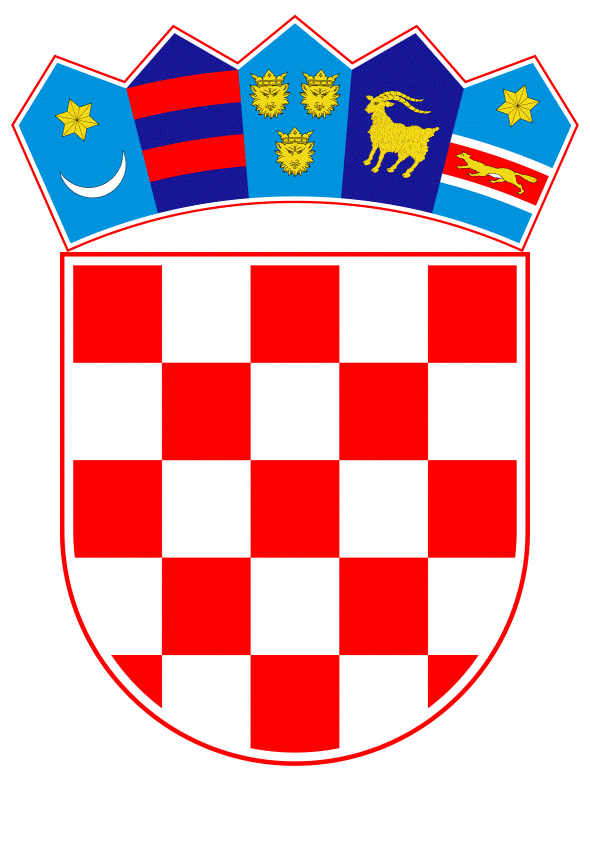 VLADA REPUBLIKE HRVATSKE		Zagreb,  9. ožujka 2022. PREDLAGATELJ:	Ministarstvo pravosuđa i upravePREDMET:	Nacrt konačnog prijedloga zakona o zaštiti prijavitelja nepravilnostiBanski dvori | Trg Sv. Marka 2 | 10000 Zagreb | tel. 01 4569 222 | vlada.gov.hrKONAČNI PRIJEDLOG ZAKONA O ZAŠTITI PRIJAVITELJA NEPRAVILNOSTII. OPĆE ODREDBESadržajČlanak 1.Ovim Zakonom uređuje se prijavljivanje nepravilnosti, postupak prijavljivanja nepravilnosti, prava osoba u postupku prijavljivanja, obveze tijela javne vlasti te pravnih i fizičkih osoba u vezi s prijavom nepravilnosti, kao i druga pitanja važna za prijavu nepravilnosti i zaštitu prijavitelja nepravilnosti.Primjena pravne stečevine Europske unijeČlanak 2.Ovim Zakonom se u hrvatsko zakonodavstvo preuzima Direktiva (EU) 2019/1937 Europskog parlamenta i Vijeća od 23. listopada 2019. o zaštiti osoba koje prijavljuju povrede prava Unije (SL L 305, 26. 11. 2019.).CiljČlanak 3.Cilj je ovoga Zakona učinkovita zaštita prijavitelja nepravilnosti koja uključuje i osiguravanje dostupnih i pouzdanih načina prijavljivanja nepravilnosti.Područje primjene ZakonaČlanak 4.(1) Ovim Zakonom propisuje se zaštita osoba koje prijavljuju nepravilnosti:a) koje su obuhvaćene područjem primjene akata Europske unije navedenih u dijelu I Priloga ovom Zakonu koji se odnose na sljedeća područja:javnu nabavufinancijske usluge, proizvode i tržišta te sprječavanje pranja novca i financiranja terorizmasigurnost i sukladnost proizvodasigurnost prometazaštitu okolišazaštitu od zračenja i nuklearnu sigurnostsigurnost hrane i hrane za životinje, zdravlje i dobrobit životinjajavno zdravljezaštitu potrošačazaštitu privatnosti i osobnih podataka te sigurnost mrežnih i informacijskih sustava.b) koje utječu na financijske interese Europske unije kako je navedeno u članku 325. Ugovora o funkcioniranju Europske unije i dodatno utvrđeno u relevantnim mjerama Europske unijec) koje se odnose na unutarnje tržište, kako je navedeno u članku 26. stavku 2. Ugovora o funkcioniranju Europske unije, uključujući povrede pravila Europske unije o tržišnom natjecanju i državnim potporama, kao i povrede koje se odnose na unutarnje tržište u odnosu na radnje kojima se krše pravila o porezu na dobit ili aranžmane čija je svrha ostvariti poreznu prednost koja je u suprotnosti sa ciljem ili svrhom primjenjivog zakonodavstva o porezu na dobitd) koje se odnose na druge odredbe nacionalnog prava, ukoliko se takvim kršenjem ugrožava i javni interes.(2) Odredbe ovoga Zakona ne primjenjuju se na području obrane i nacionalne sigurnosti osim ako ista nisu obuhvaćena zakonodavstvom Europske unije navedenom u dijelu I Priloga ovoga Zakona.(3) U skladu sa stavkom 2. ovoga članka, tijela u čijem su djelokrugu poslovi nacionalne sigurnosti i obrane donijeti će posebni akt kojim će se urediti zaštita prijavitelja nepravilnosti, te postupak prijavljivanja nepravilnosti u području ključnih sigurnosnih i obrambenih interesa, a vodeći račina o zaštiti ključnih sigurnosnih i obrambenih interesa.  Odnos s drugim propisimaČlanak 5.(1) Ukoliko su zakonodavstvom Europske unije navedenom u dijelu II Priloga ovom Zakonu predviđena posebna pravila o prijavljivanju nepravilnosti, primjenjuju se ta pravila. Odredbe ovoga Zakona primjenjuju se u mjeri u kojoj pitanje nije obvezno uređeno aktima Europske unije iz dijela II Priloga ovoga Zakona.(2) Ovim se zakonom ne derogira primjena prava Europske unije ili nacionalnog prava koje se odnosi na:a) zaštitu klasificiranih podatakab) obvezu čuvanja odvjetničke tajnec) obvezu čuvanja podataka koji se odnose na zdravlje pojedincad) tajnost sudskih vijećanjae) pravila o kaznenom postupku.(3) Unutarnje ili vanjsko prijavljivanje ili javno razotkrivanje ne utječe na pravo prijavitelja da u bilo kojem trenutku podnese prijavu izravno tijelima ovlaštenim na postupanje prema sadržaju prijave sukladno posebnom zakonu i uspostavljenim sustavima otkrivanja i postupanja po nepravilnostima.Značenje izraza u ovom ZakonuČlanak 6.Pojedini pojmovi u smislu ovoga Zakona imaju sljedeća značenja:1. „nepravilnost“ znači radnje ili propuste koji su protupravni i odnose se na područje primjene i propise navedene u članku 4. ovoga Zakona, ili su u suprotnosti s ciljem ili svrhom tih propisa,2. „informacije o nepravilnostima“ označavaju informacije, uključujući opravdane sumnje, o stvarnim ili mogućim nepravilnostima koje su se dogodile ili su vrlo izgledne u organizaciji u kojoj prijavitelj radi ili je radio ili neposredno treba ili je trebao započeti raditi ili u drugoj organizaciji s kojom je prijavitelj u kontaktu ili s kojom je bio u kontaktu u radnom okruženju, te o pokušajima prikrivanja takvih nepravilnosti,3. „prijavitelj nepravilnosti“ je fizička osoba koja prijavljuje ili javno razotkriva nepravilnosti o kojima je saznao u svom radnom okruženju,4. „prijava“ ili „prijaviti“ znači usmeno ili pisano prenošenje informacija o nepravilnostima,5. „radno okruženje” znači profesionalne aktivnosti u javnom ili privatnom sektoru u okviru kojih, neovisno o prirodi tih aktivnosti, osobe stječu informacije o nepravilnostima i u okviru kojih bi te osobe mogle doživjeti osvetu ako prijave takve nepravilnosti, uključivši situaciju kada je aktivnost u međuvremenu prestala ili neposredno treba ili je trebala započeti.  Takve aktivnosti posebno uključuju:a) osobe u radnom odnosub) osobe koje imaju položaj samozaposlenih osobac) imatelje dionica i poslovnih udjela, kao i osobe koje su članovi upravnog, upravljačkog ili nadzornog tijela trgovačkog društva, uključujući neizvršne članove, te volontere i plaćene ili neplaćene vježbeniked) osobe koje rade pod nadzorom i u skladu s uputama ugovaratelja, podugovaratelja i dobavljačae) osobe koje na bilo koji način sudjeluju u djelatnostima pravne ili fizičke osobe,6. „poslodavac“ je tijelo javne vlasti, fizička ili pravna osoba prema zakonu kojim se uređuju radni odnosi, te tijelo javne vlasti, fizička ili pravna osoba kod koje prijavitelj nepravilnosti obavlja profesionalne aktivnosti u radnom okruženju,7. „tijela javne vlasti“ su određena odredbama zakona kojim se uređuje pravo na pristup informacijama,8. „povezane osobe“ su:a) pomagači prijavitelja nepravilnosti,b) srodnici, kolege i sve druge osobe povezane s prijaviteljem nepravilnosti koje bi mogle pretrpjeti osvetu u radnom okruženju,c) pravni subjekti u vlasništvu prijavitelja nepravilnosti, za koje prijavitelji nepravilnosti rade ili s kojima su prijavitelji na drugi način povezani u radnom okruženju,9. „osveta“ označava svaku izravnu ili neizravnu radnju ili propust u radnom okruženju potaknuta unutarnjim ili vanjskim prijavljivanjem ili javnim razotkrivanjem, a uzrokuje ili može uzrokovati neopravdanu štetu prijavitelju,10. „povjerljiva osoba“ je fizička osoba zaposlena kod poslodavca ili treća fizička osoba imenovana od strane poslodavca radi zaprimanja prijava nepravilnosti, komunikacije s prijaviteljem i vođenja postupka zaštite u vezi s prijavom nepravilnosti,11. „prijavljena osoba” je tijelo javne vlasti, fizička ili pravna osoba koja je u prijavi ili pri javnom razotkrivanju nepravilnosti navedena kao odgovorna za počinjenje nepravilnosti ili s njom povezana osoba,12. „daljnje postupanje“ označava svaku radnju koju je primatelj prijave nadležan za ispitivanje nepravilnosti ili bilo koje drugo tijelo ili osoba, organizacijska cjelina, odnosno tijelo nadležno za postupanje po sadržaju prijave nepravilnosti poduzeo radi procjene točnosti navoda iz prijave i, prema potrebi, rješavanja prijavljene nepravilnosti, uključujući mjere kao što su unutarnja istraga, istraga, progon, mjera za povrat sredstava ili zaključivanje postupka,13. „povratna informacija” znači pružanje informacija prijaviteljima u vezi s predviđenim ili poduzetim daljnjim postupanjima te o razlozima za takvo daljnje postupanje,14. „pomagač prijavitelju nepravilnosti“ znači fizička osoba koja pomaže prijavitelju nepravilnosti u postupku prijavljivanja u radnom okruženju.Rodna neutralnostČlanak 7.Izrazi u ovom Zakonu koji imaju rodno značenje odnose se jednako na muški i ženski rod.Zabrana sprječavanja prijavljivanja nepravilnosti i pokretanja zlonamjernih postupakaČlanak 8.(1) Zabranjeno je sprječavanje ili pokušaj sprječavanja prijavljivanja nepravilnosti.(2) Odredbe općeg ili pojedinačnog akta poslodavca te pravnog posla kojima se propisuje zabrana prijavljivanja nepravilnosti nemaju pravni učinak.(3) Zabranjeno je pokretanje zlonamjernih postupaka protiv prijavitelja nepravilnosti, povezanih osoba, te povjerljivih osoba i njenih zamjenika.Zabrana osvete Članak 9.(1) Poslodavac se ne smije osvećivati, pokušavati osvećivati ili prijetiti osvetom prijavitelju nepravilnosti, povezanim osobama, te povjerljivoj osobi i njenom zamjeniku zbog prijavljivanja nepravilnosti, odnosno javnog razotkrivanja.(2) Osvetom iz članka 6. točke 9. osobito se smatraju postupci:a)	privremenog udaljavanja, otkaza, razrješenja ili jednakovrijednih mjerab)	degradiranja ili uskraćivanja mogućnosti za napredovanjec)	prijenosa dužnosti, promjene mjesta rada, smanjenja plaće, promjene radnog vremenad)	uskraćivanja mogućnosti za osposobljavanjee)	negativne ocjene rada ili preporuke za zapošljavanjef)	nametanja ili određivanja stegovne mjere, prijekora ili druge sankcije, uključujući financijsku sankcijug)	prisile, zastrašivanja, uznemiravanja ili izoliranjah)	diskriminacije, stavljanja u nepovoljni položaj ili nepravednog tretmanai)	uskrate ponude za sklapanje ugovora na neodređeno vrijeme, a za to su bili ispunjeni zakonski uvjeti, ako je radnik imao opravdano očekivanje da će mu isti biti ponuđenj)	nesklapanja uzastopnog ugovora o radu na određeno vrijeme u skladu s odredbama nacionalnog prava u području radnih odnosa, ili njegovog prijevremenog raskidak)	prouzročenja štete, uključujući štetu za ugled osobe, osobito na društvenim mrežama, ili financijskog gubitka, uključujući gubitak poslovanja i gubitak prihodal)	negativnog označavanja na temelju neformalnog ili formalnog sektorskog sporazuma ili sporazuma koji se primjenjuje na cijelu industriju, što može značiti da osoba u budućnosti neće moći naći posao u tom sektoru ili industrijim)	prijevremenog raskida ugovora o nabavi robe ili usluga ili njegova poništavanjan)	poništavanja licencije ili dozvoleo)	upućivanje na psihijatrijske ili liječničke procjene(3) Odredbe općeg ili pojedinačnog akta poslodavca te pravnog posla kojima se poslodavac osvećuje prijavitelju nepravilnosti ili povezanoj osobi zbog prijavljivanja nepravilnosti ili javnog razotkrivanja nemaju pravni učinak. Odgovornost prijavitelja nepravilnostiu slučaju prijavljivanja ili javnog razotkrivanjaČlanak 10.(1) Ako osobe prijave informacije o nepravilnostima ili javno razotkriju informacije u skladu s ovim Zakonom, ne smatra se da su prekršile bilo kakvo ograničenje u vezi s otkrivanjem informacija te ni na koji način ne snose odgovornost u pogledu takve prijave ili javnog razotkrivanja pod uvjetom da su imale opravdan razlog vjerovati da su prijava ili javno razotkrivanje tih informacija bili nužni radi razotkrivanja nepravilnosti na temelju ovoga Zakona.(2) Odredba stavka 1. ovoga članka ne primjenjuje se u slučajevima iz članka 4. stavka 2. i članka 5. stavka 2. ovoga Zakona.(3) Prijavitelji ne snose odgovornost u pogledu stjecanja prijavljenih ili javno razotkrivenih informacija ili pristupa njima, osim ako takvo stjecanje ili pristup ne predstavlja samostalno kazneno djelo. (4) Svaka druga potencijalna odgovornost prijavitelja proizišla iz radnji ili propusta koji nisu povezani s podnošenjem prijave ili javnim razotkrivanjem ili koji nisu potrebni za razotkrivanje nepravilnosti na temelju ovoga Zakona i dalje je uređena primjenjivim nacionalnim pravom ili pravom Europske unije.(5) U sudskim postupcima, uključujući postupke zbog klevete, povrede autorskog prava, povrede tajnosti, povrede pravila o zaštiti podataka, otkrivanja poslovne tajne ili zahtjeva za naknadu na temelju privatnog, javnog ili kolektivnog radnog prava, prijavitelji nepravilnosti ne snose nikakvu odgovornost zbog prijava ili javnih razotkrivanja na temelju ovoga Zakona. Te osobe imaju pravo na temelju te prijave ili javnog razotkrivanja zatražiti odbacivanje predmeta, pod uvjetom da su imali opravdan razlog vjerovati da su prijava ili javno razotkrivanje bili nužni radi razotkrivanja nepravilnosti na temelju ovoga Zakona.(6) Ako osoba podnese prijavu ili javno razotkrije informacije o nepravilnostima koje su obuhvaćene područjem primjene ovoga Zakona, a te informacije uključuju poslovne tajne, te ako ta osoba ispunjava uvjete za zaštitu iz ovoga Zakona, takva prijava ili javno razotkrivanje smatraju se zakonitima u onoj mjeri u kojoj se takvo pribavljanje, korištenje ili otkrivanje zahtijeva ili dopušta pravom Europske unije ili nacionalnim pravom.II. PRAVA PRIJAVITELJA NEPRAVILNOSTI, POVJERLJIVIH OSOBA I NJIHOVIH ZAMJENIKA TE POVEZANIH OSOBAPravo na zaštituČlanak 11.(1) Prijavitelj nepravilnosti ima pravo na:1. zaštitu identiteta i povjerljivosti 2. sudsku zaštitu3. naknadu štete4. primarnu besplatnu pravnu pomoć u skladu sa zakonom kojim se uređuje pravo na besplatnu pravnu pomoć5. drugu zaštitu predviđenu u postupcima propisanim ovim Zakonom. (2) Povezana osoba ima pravo na zaštitu iz stavka 1. ovoga članka, ako učini vjerojatnim da je prema njoj počinjena ili pokušana osveta, ili joj se prijetilo osvetom zbog povezanosti s prijaviteljem nepravilnosti.(3) Povjerljiva osoba te njezin zamjenik imaju pravo na zaštitu iz stavka 1. ovoga članka, ako učine vjerojatnim da je prema njima počinjena ili pokušana osveta, ili im se prijetilo osvetom zbog zaprimanja prijave o nepravilnosti, odnosno postupanja po zaprimljenoj prijavi.Uvjeti za zaštitu prijaviteljaČlanak 12.(1) Prijavitelji nepravilnosti ostvaruju pravo na zaštitu predviđenu ovim Zakonom ukoliko su imali opravdan razlog vjerovati da su prijavljene ili javno razotkrivene informacije o nepravilnostima istinite u trenutku prijave ili razotkrivanja te da su te informacije obuhvaćene područjem primjene ovoga Zakona te ukoliko su podnijeli prijavu u skladu s odredbama ovoga Zakona sustavom unutarnjeg ili vanjskog prijavljivanja nepravilnosti ili su javno razotkrili nepravilnost.(2) Osobe koje su anonimno prijavile ili javno razotkrile informacije o nepravilnostima, a koje ispunjavaju uvjete iz stavka 1. ovoga članka i čiji je identitet naknadno utvrđen te trpe osvetu, imaju pravo na zaštitu neovisno o tome što su prijavu podnijele anonimno.(3) Osobe koje nepravilnosti obuhvaćene područjem primjene iz dijela I i II Priloga ovoga Zakona prijavljuju nadležnim institucijama, tijelima, uredima ili agencijama Europske unije imaju pravo na zaštitu propisanu ovim Zakonom pod istim uvjetima kao osobe koje podnose prijavu nadležnom tijelu za vanjsko prijavljivanje. Pomoć prijavitelju nepravilnosti i povezanoj osobiČlanak 13.Prijavitelja nepravilnosti ili povezanu osobu koja sudjeluje u postupku pred sudom ili drugim tijelom, a iz neznanja bi mogla propustiti kakvu radnju ili se zbog toga ne bi koristila svojim pravom, sud ili drugo tijelo koje vodi postupak poučit će je o pravima koja joj pripadaju prema ovom Zakonu ili prema propisima koji se primjenjuju u tom postupku te o posljedicama propuštanja radnje.Obveza zaštite identitetaČlanak 14.(1) Identitet prijavitelja, odnosno podaci na osnovi kojih se može otkriti njegov identitet te drugi podaci koji su navedeni u prijavi nepravilnosti dostupni su  isključivo osobama koje su zadužene za primanje takvih prijava i njihovu daljnju obradu te isti moraju ostati zaštićeni, osim ako prijavitelj nepravilnosti pristane na otkrivanje tih podataka. (2) Iznimno od stavka 1. ovoga članka  identitet prijavitelja i sve ostale informacije iz stavka 1. ovoga članka mogu se otkriti samo ako je to nužna i razmjerna obveza koja se nalaže pravom Europske unije ili nacionalnim pravom u okviru istraga nacionalnih tijela ili u okviru sudskog postupka, među ostalim radi zaštite prava na obranu prijavljene osobe.(3) Otkrivanja izvršena na temelju iznimke predviđene stavkom 2. ovoga članka podliježu odgovarajućim zaštitnim mjerama na temelju primjenjivih pravila Europske unije i nacionalnog zakonodavstva. Tijelo koje otkriva identitet prijavitelja, istoga obavještava prije otkrivanja njihovog identiteta, osim ako bi se takvom informacijom ugrozile povezane istrage ili sudski postupci. Prilikom obavješćivanja nadležna tijela prijaviteljima šalju pisanu obavijest s razlozima za otkrivanje povjerljivih podataka.(4) Odredbe stavka 1. ovoga članka koje s odnose na zaštitu identiteta prijavitelja primjenjuju se i na zaštitu identiteta prijavljenih osoba.Obrada osobnih podatakaČlanak 15.(1) Svaka obrada osobnih podataka u skladu s ovim Zakonom, uključujući razmjenu ili prijenos osobnih podataka nadležnim tijelima, obavlja se u skladu s relevantnim propisima Europske unije i nacionalnim pravom kojim se regulira zaštita osobnih podataka. (2) Osobni podaci koji očito nisu relevantni za postupanje s određenom prijavom ne prikupljaju se ili se, ako se slučajno prikupe, brišu bez nepotrebne odgode.Zaštita povjerljivostiČlanak 16.Osoba kojoj prijavitelj nepravilnosti prijavi nepravilnost,pomagač prijavitelja nepravilnosti i svaka druga osoba koja sudjeluje u postupku po prijavi nepravilnosti dužna je štititi podatke koje sazna iz prijave te ih ne smije koristiti ili otkrivati za druge svrhe osim one koje su potrebne za ispravno daljnje postupanje.III. POSTUPAK PRIJAVLJIVANJA NEPRAVILNOSTI I POSTUPANJE PO PRIJAVIPrijava nepravilnostiČlanak 17.(1)  Prijava nepravilnosti sadrži podatke o prijavitelju nepravilnosti, prijavljenom tijelu ili osobi te informacije o nepravilnostima.(2) Prijava nepravilnosti može se podnijeti u pisanom ili usmenom obliku. Pisani oblik uključuje svaki oblik komunikacije koji osigurava pisani zapis. Usmeno prijavljivanje moguće je telefonom ili drugim sustavima glasovnih poruka te, na zahtjev prijavitelja, fizičkim sastankom u razumnom roku. Vođenje evidencije o prijavamaČlanak 18.(1) Povjerljive osobe i tijelo nadležno za vanjsko prijavljivanje vode evidenciju o svakoj zaprimljenoj prijavi nepravilnosti, u skladu sa zahtjevima u pogledu povjerljivosti predviđenima u člancima 14., 15. i 16. ovoga Zakona.(2) Prijave se čuvaju u trajnom obliku sukladno nacionalnom pravu kojim je regulirana zaštita i obrada dokumentacije.  (3) Ako se za podnošenje prijave upotrebljava telefonski uređaj na kojem je moguće napraviti zvučni zapis ili drugi sustav glasovnih poruka na kojem je moguće napraviti zvučni zapis, povjerljive osobe i tijelo nadležno za vanjsko prijavljivanje imaju pravo evidentirati usmenu prijavu, uz  suglasnost prijavitelja, na jedan od sljedećih načina:a)	zvučnim zapisom razgovora u trajnom i dostupnom obliku ilib)	potpunim i točnim prijepisom razgovora koji izrađuju djelatnici koji su odgovorni za postupanje s prijavom.(4) Ako se za podnošenje prijave upotrebljava telefonski uređaj na kojem nije moguće napraviti zvučni zapis ili drugi sustav glasovnih poruka na kojem nije moguće napraviti zvučni zapis, povjerljiva osoba i tijelo nadležno za vanjsko prijavljivanje imaju pravo evidentirati usmenu prijavu u obliku točnog zapisa razgovora koji zapisuje djelatnik odgovoran za postupanje s prijavom. (5) Ako osoba zatraži sastanak s povjerljivom osobom ili tijelom nadležnim za vanjsko prijavljivanje u svrhu podnošenja prijave u skladu s člankom 17. stavkom 2. ovoga Zakona, povjerljiva osoba i tijelo nadležno za vanjsko prijavljivanje osiguravaju, uz suglasnost prijavitelja, vođenje potpune i točne evidencije sa sastanka u trajnom i dostupnom obliku.(6) Povjerljiva osoba i tijelo nadležno za vanjsko prijavljivanje imaju pravo evidentirati sastanak na jedan od sljedećih načina:(a)	zvučnim zapisom razgovora u trajnom i dostupnom obliku ili(b)	točnim zapisnikom sa sastanka koji izrađuju djelatnici odgovorni za postupanje s prijavom.(7) Povjerljiva osoba i tijelo nadležno za vanjsko prijavljivanje ponuditi će prijavitelju mogućnost provjere i ispravka prijepisa poziva iz stavka 3. ovoga članka, zapisnika razgovora iz stavka 4. ovoga članka i zapisnika sa sastanka iz stavka 6. ovoga članka, kao i mogućnost potvrde točnosti potpisom.Unutarnje prijavljivanje nepravilnostiČlanak 19.(1) Unutarnje prijavljivanje nepravilnosti je prijavljivanje nepravilnosti poslodavcu.(2) Poslodavac koji zapošljava najmanje 50 radnika, dužan je uspostaviti sustav unutarnjeg prijavljivanja nepravilnosti. Poslodavci koji zapošljavaju manje od 50 radnika mogu imati uspostavljen sustav unutarnjeg prijavljivanja nepravilnosti.(3) Iznimno od stavka 2. ovoga članka, poslodavac koji je obuhvaćen primjenom akata iz dijela I točka B. i dijela II Priloga, dužan je uspostaviti sustav unutarnjeg prijavljivanja nepravilnosti neovisno o broju zaposlenih.(4) Pravni subjekti u privatnom sektoru te trgovačka društva iz članka 6. točke 7. ovoga Zakona koji imaju između 50 i 249 radnika mogu dijeliti resurse u pogledu primitka prijava i vođenja postupka, pod uvjetima predviđenim ovim Zakonom i nacionalnim pravom u području radnih odnosa.  (5) Općine mogu dijeliti resurse u pogledu primitka prijava i vođenja postupka u skladu s  propisima koji reguliraju područje lokalne samouprave. Obveze poslodavcaČlanak 20.(1) Poslodavac je dužan:1. donijeti opći akt iz članka 21. stavka 1. ovoga Zakona i na prikladan način učiniti ga dostupnim svim osobama u radnom okruženju, zajedno sa svim informacijama bitnima za podnošenje prijave nepravilnosti2. imenovati povjerljivu osobu i njenog zamjenika u skladu s općim aktom iz članka 21. stavka 1. ovoga Zakona, na prijedlog: a) radničkog vijeća ili sindikalnog povjerenika koji je preuzeo prava i obveze radničkog vijećab) najmanje 20 % radnika zaposlenih kod poslodavca, ukoliko radničko vijeće ili sindikalni povjerenik koji je preuzeo prava i obveze radničkog vijeća nisu ustanovljeni pri poslodavcu  3. zaštititi prijavitelja nepravilnosti od osvete i poduzeti nužne mjere radi zaustavljanja osvete i otklanjanja njenih posljedica4. čuvati podatke zaprimljene u prijavi od neovlaštenog otkrivanja, osim ako to nije suprotno nacionalnom pravu5. osigurati uvjete za vođenje evidencije o prijavama u skladu s člankom 18. ovoga Zakona6. poduzeti mjere radi otklanjanja utvrđenih nepravilnosti.(2) U slučaju više prijedloga radnika iz stavka 1. točke 2., podtočke b) ovoga članka, prednost će imati prijedlog koji ima veću podršku radnika, a u slučaju prijedloga koji imaju jednaku podršku radnika, prednost će imati prijedlog koji je prvi zaprimljen.(3) Iznimno od stavka 1. točke 2., poslodavac će imenovati povjerljivu osobu i njenog zamjenika bez prijedloga radničkog vijeća ili sindikalnog povjerenika koji je preuzeo prava i obveze radničkog vijeća, odnosno najmanje 20 % radnika zaposlenih kod poslodavca ako takav prijedlog nije dan.(4) Imenovanu povjerljivu osobu i njenog zamjenika poslodavac će razriješiti bez odlaganja na temelju prijedloga radničkog vijeća ili sindikalnog povjerenika koji je preuzeo prava i obveze radničkog vijeća, odnosno najmanje 20 % radnika zaposlenih kod poslodavca.(5) Poslodavac će pokrenuti postupak za imenovanje povjerljive osobe i njenog zamjenika najkasnije u roku od 30 dana od razrješenja povjerljive osobe i njenog zamjenika. Do donošenja odluke o imenovanju nove povjerljive osobe, poslove povjerljive osobe obavlja njezin zamjenik, osim ako okolnosti upućuju na to da je potrebno imenovati treću osobu da privremeno obavlja poslove povjerljive osobe.(6) Povjerljiva osoba i njen zamjenik moraju dati pisanu suglasnost za imenovanje.Akti poslodavcaČlanak 21.(1) Općim aktom uređuje se postupak unutarnjeg prijavljivanja nepravilnosti i postupak imenovanja  povjerljive osobe i njenog zamjenika. (2) Sustav za unutarnje prijavljivanje, kao i informacije o njemu, moraju biti lako dostupni svim osobama iz radnog okruženja, razumljivi i učinkoviti u svrhu poticanja prvenstvenog korištenja sustava unutarnjeg prijavljivanja.  (3) Aktom iz stavka 1. ovoga članka ne može se smanjiti opseg prava ili uskratiti neko pravo prijavitelju nepravilnosti iz ovoga Zakona.(4) Akt iz stavka 1. ovoga članka koji nije u skladu s ovim Zakonom nema pravni učinak.Postupak unutarnjeg prijavljivanja nepravilnostiČlanak 22.(1) Postupak unutarnjeg prijavljivanja nepravilnosti započinje dostavljanjem prijave povjerljivoj osobi.(2) Povjerljiva osoba dužna je:1. zaprimiti prijavu nepravilnosti i potvrditi primitak prijave u roku od sedam dana od dana primitka2. bez odgode poduzeti radnje iz svoje nadležnosti potrebne za zaštitu prijavitelja nepravilnosti 3. poduzeti radnje radi ispitivanja nepravilnosti i dostaviti prijavitelju povratnu informaciju o prijavi u pravilu u roku od 30 dana, ali ne duljem od 90 dana od dana potvrde o primitku prijave ili ako potvrda nije poslana prijavitelju, nakon proteka sedam dana od dana podnošenja prijave4. bez odgode prijavu o nepravilnosti proslijediti tijelima ovlaštenim na postupanje prema sadržaju prijave, ako nepravilnost nije riješena s poslodavcem 5. bez odgode pisanim putem obavijestiti prijavitelja nepravilnosti o ishodu ispitivanja prijave 6. pisanim putem izvijestiti nadležno tijelo za vanjsko prijavljivanje nepravilnosti o zaprimljenim prijavama i ishodu postupanja u roku od 30 dana od dana odlučivanja o prijavi7. čuvati identitet prijavitelja nepravilnosti i podatke zaprimljene u prijavi od neovlaštenog otkrivanja odnosno objave drugim osobama, osim ako to nije suprotno posebnom zakonu8. pružiti jasne i lako dostupne informacije o postupcima za podnošenje prijave nadležnom tijelu za vanjsko prijavljivanje i prema potrebi, institucijama, tijelima, uredima ili agencijama Europske unije nadležnim za postupanje po sadržaju prijave nepravilnosti.(3) Poslodavac ne smije utjecati ili pokušati utjecati na postupanje povjerljive osobe i njezina zamjenika prilikom poduzimanja radnji iz njihove nadležnosti potrebnih za zaštitu prijavitelja nepravilnosti.(4) Povjerljiva osoba i njezin zamjenik moraju svoje dužnosti obavljati zakonito i savjesno i ne smiju zlouporabiti svoje ovlasti na štetu prijavitelja nepravilnosti.Vanjsko prijavljivanje nepravilnostiČlanak 23.(1) Vanjsko prijavljivanje nepravilnosti je prijavljivanje nepravilnosti nadležnom tijelu.(2) Prijavitelj nepravilnosti može prijaviti nepravilnost nadležnom tijelu za vanjsko prijavljivanje nepravilnosti:- nakon što je prvo podnio prijavu kroz sustav unutarnjeg prijavljivanja ili - izravno nadležnom tijelu za vanjsko prijavljivanje.(3) Ako prijava nepravilnosti nije zaprimljena putem sustava za vanjsko prijavljivanje ili su ju u tijelu nadležnom za vanjsko prijavljivanje zaprimile osobe koje nisu nadležne za postupanje s prijavama, iste su ih dužne bez odgode i bez izmjena proslijediti osobama nadležnima za postupanje.(4) Osobe iz stavka 3. ovoga članka su pri postupanju s prijavom nepravilnosti dužni štititi identitet prijavitelja i prijavljene osobe, te podatke iz prijave. Nadležno tijelo za vanjsko prijavljivanje nepravilnostiČlanak 24.(1) Nadležno tijelo za vanjsko prijavljivanje nepravilnosti je pučki pravobranitelj.(2) Pučki pravobranitelj sukladno ovom Zakonu:1. zaprima prijavu o nepravilnosti2. bez odgode, a najkasnije u roku od sedam dana od dana prijave, potvrđuje taj primitak, osim ako je prijavitelj izričito zatražio suprotno ili ako nadležno tijelo opravdano vjeruje da bi se potvrdom primitka prijave ugrozila zaštita identiteta prijavitelja3. ispituje pojedinačne prijave radi poduzimanja radnji iz svoje nadležnosti potrebnih za zaštitu prava prijavitelja, ako je prijavitelj nepravilnosti učinio vjerojatnim da jest ili bi mogao biti žrtva osvete zbog prijave nepravilnosti4. prijavu o nepravilnosti u razumnom roku na siguran način prosljeđuje tijelima ovlaštenim za postupanje prema sadržaju prijave te o tome bez odgađanja obavještava prijavitelja nepravilnosti5. izrađuje izvještaj kojim ocjenjuje jesu li ugrožena ili povrijeđena ustavna ili zakonska prava prijavitelja nepravilnosti6. daje opće pravne informacije o postupcima prijavljivanja i javnog razotkrivanja nepravilnosti, te o zaštiti prava u skladu s ovim Zakonom7. čuva identitet prijavitelja nepravilnosti i podatke zaprimljene u prijavi od neovlaštenog otkrivanja odnosno objave drugim osobama, osim ako to nije suprotno nacionalnom pravu8. u svom godišnjem izvješću izvješćuje Hrvatski sabor o zaštiti prijavitelja nepravilnosti, a to može činiti i posebnim izvješćima ako se radi o ugroženosti ustavnih i zakonskih prava većeg stupnja ili značaja9. nadležnim institucijama, tijelima, uredima ili agencijama Europske unije pravodobno prosljeđuje informacije iz prijave radi provođenja daljnje istrage, ako je tako predviđeno pravom Europske unije ili nacionalnim pravom10. na svojim internetskim stranicama u zasebnom, lako prepoznatljivom i lako dostupnom odjeljku objavljuje opće informacije o primitku prijava i daljnjem postupanju na temelju njih te druge opće informacije relevantne za primjenu ovoga Zakona, a osobito:a) uvjete pod kojima se ostvaruje pravo na zaštitub) kontakt podatke za zaprimanje prijava, posebno adresu elektroničke pošte i poštansku adresu te brojeve telefona, uz napomenu snimaju li se telefonski razgovoric) postupke koji se primjenjuju na prijavu nepravilnosti, uključujući način na koji nadležno tijelo može od prijavitelja zatražiti pojašnjenje prijavljene informacije ili pružanje dodatnih informacija, rok za pružanje povratne informacije te vrstu i sadržaj takve povratne informacijed) opis sustava zaštite povjerljivosti koji se primjenjuje na prijave, u skladu s člankom 16. ovoga Zakona i odredbama nacionalnog pravae) vrstu potrebnog daljnjeg postupanja prema prijavif) pravna sredstva i postupke za zaštitu od osvete te mogućnosti dobivanja povjerljivih savjeta za osobe koje razmatraju podnošenje prijaveg) izjavu u kojoj se jasno obrazlažu uvjeti pod kojima su osobe koje podnose prijavu nadležnom tijelu zaštićene od odgovornosti za povredu povjerljivosti.(3) Postupak zaštite prijavitelja nepravilnosti provodi se sukladno propisima koje primjenjuje pučki pravobranitelj te odredbama ovoga Zakona.Postupanje s prijavom nepravilnosti i komunikacija s prijaviteljemČlanak 25.(1) Osobe, organizacijske cjeline, odnosno tijela ovlaštena na postupanje prema sadržaju prijave, dužna su u razumnom roku koji ne smije biti dulji od 30 dana od dana zaprimanja prijave podnijeti informacije o poduzetim mjerama na temelju te prijave pučkom pravobranitelju, kao i povjerljivoj osobi kad je ona poslala prijavu nepravilnosti tijelima ovlaštenim na postupanje prema sadržaju prijave sukladno članku 22. stavku 2. točki 3. ovoga Zakona.(2) Osobe, organizacijske cjeline, odnosno tijela ovlaštena na postupanje prema sadržaju prijave dužna su u roku od petnaest dana od dana okončanja postupanja podnijeti obrazloženo izvješće o konačnom ishodu postupanja na temelju prijave pučkom pravobranitelju, kao i povjerljivoj osobi kad je ona poslala prijavu nepravilnosti tijelima ovlaštenim na postupanje prema sadržaju prijave sukladno članku 22. stavku 2. točki 3. ovoga Zakona.(3) Ako prijava o nepravilnosti upućuje na postojanje osnova sumnje da je počinjeno kazneno djelo, tijela ovlaštena na postupanje po sadržaju prijave postupat će prema odredbama kaznenog zakonodavstva Republike Hrvatske. (4) U slučaju velikog priljeva prijava pučki pravobranitelj može dati prednost prijavama o teškim nepravilnostima ili o nepravilnostima glede ključnih odredaba obuhvaćenih područjem primjene ovoga Zakona. U svakom slučaju primjenjuje se rok iz stavka 5. ovoga članka.(5) Pučki pravobranitelj dužan je prijavitelju nepravilnosti pružiti informacije o tijeku i radnjama poduzetima u postupku u pravilu u roku od 30 dana, ali ne duljem od 90 dana. U opravdanim slučajevima taj rok može trajati do šest mjeseci. (6) Pučki pravobranitelj može, nakon izvršene procjene, odlučiti da je prijavljena nepravilnost očito neznatna te da ne zahtjeva daljnje postupanje u smislu ovoga Zakona. Podnositelji takve prijave uživaju i dalje zaštitu predviđenu ovim zakonom.(7) Pučki pravobranitelj može, ako prijava ne sadrži značajne nove informacije o povredama u odnosu na prethodnu prijavu u vezi s kojom su relevantni postupci okončani, a daljnje postupanje nije opravdano novim pravnim ili činjeničnim okolnostima, zaključiti postupak i tome obavijestiti prijavitelja.(8) Nadležno tijelo dužno je bez odgađanja obavijestiti prijavitelja nepravilnosti o ishodu postupka nakon njegova okončanja.Javno razotkrivanje nepravilnostiČlanak 26.(1) Javno razotkrivanje nepravilnosti je otkrivanje nepravilnosti javnosti.(2) Prijavitelj nepravilnosti koji javno razotkriva nepravilnost ima pravo na zaštitu u skladu s ovim Zakonom ako je ispunjen jedan od sljedećih uvjeta:1. osoba je prvo podnijela prijavu sustavom unutarnjeg i vanjskog prijavljivanja, ili izravno nadležnom tijelu za vanjsko prijavljivanje, ali u roku iz članka 22. stavka 2. točka 4. ovoga Zakona ili u roku iz članka 25. stavka 5. ovoga Zakona nisu poduzete odgovarajuće mjere kao odgovor na prijavu;ili ako2. prijavitelj ima opravdan razlog vjerovati da:a) nepravilnost može predstavljati neposrednu ili očitu opasnost za javni interes, kao u slučaju krizne situacije ili rizika od nepopravljive štete ilib) u slučaju vanjskog prijavljivanja postoji rizik od osvete ili su izgledi da će se nepravilnost djelotvorno ukloniti niski zbog posebnih okolnosti slučaja.IV. SUDSKA ZAŠTITAOslobođenje od plaćanja sudskih pristojbiČlanak 27.Prijavitelj nepravilnosti u postupcima sudske zaštite vezanim uz prijavljivanje nepravilnosti oslobođen je od plaćanja sudskih pristojbi.Nadležnost i postupak sudske zaštite prijaviteljaČlanak 28.(1) U postupku sudske zaštite prijavitelja nepravilnosti stvarno su nadležni:1. općinski sudovi i Općinski radni sud u Zagrebu2. trgovački sudovi ako tužba za zaštitu prijavitelja nepravilnosti proizlazi iz spora za koji je taj sud stvarno nadležan u skladu s odredbama zakona kojim je uređen parnični postupak3. upravni sudovi ako tužba za zaštitu prijavitelja nepravilnosti proizlazi iz upravnog spora za koji je taj sud stvarno nadležan u skladu s odredbama zakona kojim je uređen upravni spor.(2) U postupku sudske zaštite prijavitelja nepravilnosti mjesno je nadležan sud sjedišta, prebivališta ili boravišta tuženika ili tužitelja, ili sud na čijem je području osveta poduzeta ili je nastupila njena posljedica. (3) U postupku sudske zaštite prijavitelja nepravilnosti, a osobito pri određivanju rokova i ročišta, sud će uvijek obraćati osobitu pažnju na potrebu hitnog rješavanja sporova za zaštitu prijavitelja nepravilnosti.Posebne tužbe za zaštitu prijavitelja nepravilnostiČlanak 29.(1) Sudska zaštita prijavitelja nepravilnosti ostvaruje se u posebnom postupku koji se pokreće tužbom za zaštitu prijavitelja nepravilnosti.(2) Tužbom iz stavka 1. ovoga članka prijavitelj nepravilnosti može tražiti da se:1. utvrdi da je prema prijavitelju nepravilnosti poduzeta osveta 2. zabrani poduzimanje i ponavljanje osvete te da se uklone njene posljedice prema prijavitelju nepravilnosti3. naknadi šteta uzrokovana povredom prava zaštićenih ovim Zakonom4. presuda kojom je utvrđena povreda prava prijavitelja nepravilnosti iz razloga predviđenih ovim stavkom objavi u medijima na trošak tuženika.(3) Zahtjevi iz stavka 2. ovoga članka mogu se istaknuti zajedno sa zahtjevima za zaštitu drugih prava o kojima se odlučuje u parničnom postupku ako su svi zahtjevi u međusobnoj vezi i ako je isti sud stvarno nadležan za njih, bez obzira na to je li za te zahtjeve propisano rješavanje u redovitom ili u posebnom parničnom postupku, osim sporova o smetanju posjeda. U tom slučaju primjenjuju se pravila za vrstu spora o kojoj je riječ, ako ovim Zakonom nije drukčije određeno.(4) Presuda kojom se nalaže objava u medijima obvezuje nakladnika medija u kojem treba objaviti presudu.Sudjelovanje trećih osobaČlanak 30.(1) U parnicu u povodu tužbe iz članka 29. stavka 1. ovoga Zakona može se kao umješač na strani prijavitelja nepravilnosti pridružiti pučki pravobranitelj te organizacije, ustanove, udruge ili druge fizičke ili pravne osobe koje se u okviru svoje djelatnosti bave zaštitom temeljnih prava i sloboda, ili borbom protiv korupcije.(2) Sud će dopustiti sudjelovanje umješača iz stavka 1. ovoga članka samo uz pristanak prijavitelja nepravilnosti.Pretpostavka štete i teret dokazivanjaČlanak 31.(1) U postupcima pred sudom ili drugim tijelom zbog štete koju je pretrpio prijavitelj te pod uvjetom da je ta osoba učinila vjerojatnim da je podnijela prijavu ili javno razotkrila informacije u skladu s ovim Zakonom i da je pretrpjela štetu, pretpostavlja se da je šteta nastala iz osvete zbog prijave ili javnog razotkrivanja.(2) U slučajevima iz stavka 1. ovoga članka, osoba koja je poduzela osvetu mora dokazati da je ta radnja ili propust bio utemeljen na opravdanim razlozima. Privremene mjere Članak 32.(1) U sudskom postupku po tužbi u vezi s prijavom nepravilnosti sud koji vodi postupak može odrediti privremene mjere u skladu s odredbama zakona kojima se uređuje prisilno ostvarenje i osiguranje tražbina, osim ako ovim Zakonom nije drukčije propisano.(2) Privremena mjera može se predložiti prije pokretanja, tijekom te nakon završetka sudskog postupka, sve dok ovrha ne bude provedena.(3) Prijavitelj nepravilnosti oslobođen je od plaćanja sudskih pristojbi u postupku pokrenutom radi privremene mjere.Prijedlog za određivanje privremene mjereČlanak 33.(1) Prijedlogom za određivanje privremene mjere može se tražiti od suda zabrana činjenja osvete, otklanjanje posljedica koje su prouzrokovane osvetom te odgoda izvršenja odluka kojima je prijavitelj nepravilnosti stavljen u nepovoljan položaj ili mu je povrijeđeno neko od njegovih prava u radnom okruženju.(2) O prijedlogu za određivanje privremenih mjera sud će odlučiti u roku od osam dana od dana primitka prijedloga.(3) Žalba protiv rješenja o određivanju privremene mjere ne odgađa provedbu privremene mjere.Nadzor nad provedbom ZakonaČlanak 34.Nadzor nad provedbom ovoga Zakona i propisa donesenih na temelju ovoga Zakona te pojedinačnim aktima, uvjetima i načinom rada nadziranih poslodavaca provode nadležna tijela sukladno posebnim propisima kojima je uređen inspekcijski i drugi nadzor.V. PREKRŠAJNE ODREDBEČlanak 35.(1) Novčanom kaznom u iznosu od 10.000,00 do 30.000,00 kuna kaznit će se za prekršaj poslodavac pravna osoba ako:1. ne donese akt iz članka 21. stavka 1. ovoga Zakona u roku dva mjeseca od dana stupanja na snagu ovoga Zakona  (članak 41. stavak 2.)2. opći akt iz članka 21. stavka 1. ovoga Zakona na prikladan način ne učini dostupnim svim osobama u radnom okruženju, zajedno sa svim informacijama bitnima za podnošenje prijave nepravilnosti (članak 20. stavak 1. točka 1.)3. ne uspostavi sustav za unutarnje prijavljivanje nepravilnosti  (članak 19. stavak 2. i 3.)4. ne čuva podatke zaprimljene u prijavi od neovlaštenog otkrivanja (članak 20. stavak 1. točka 4.)5. ne imenuje povjerljivu osobu ili njezina zamjenika iz članka članak 20. stavka 2. u roku tri mjeseca od dana stupanja na snagu ovoga Zakona  (članak 41. stavak 3.)6. ne osigura uvjete za vođenje evidencije o svakoj zaprimljenoj prijavi sukladno članku 18. (članak 20. stavak 1. točka 5.)  7. ne poduzme mjere radi otklanjanja utvrđenih nepravilnosti.(članak 20. stavak 1. točka 6.)(2) Za prekršaje iz stavka 1. ovoga članka novčanom kaznom u iznosu od 1.000,00 do 10.000,00 kuna kaznit će se i odgovorna osoba u pravnoj osobi.(3) Za prekršaje iz stavka 1. ovoga članka novčanom kaznom u iznosu od 1.000,00 do 10.000,00 kuna kaznit će se i fizička osoba obrtnik.Članak 36.(1) Novčanom kaznom u iznosu od 30.000,00 do 50.000,00 kuna kaznit će se za prekršaj poslodavac pravna osoba ako:1. spriječi ili pokuša spriječiti prijavljivanje nepravilnosti (članak 8. stavak 1.)2. pokreće zlonamjerne postupke protiv prijavitelja nepravilnosti, povezanih osoba, te povjerljivih osoba i njenih zamjenika (članak 8. stavak 3.)3. bez pristanka otkrije ili pokuša otkriti identitet prijavitelja nepravilnosti ili prijavljene osobe, odnosno podatke na osnovu kojih se može otkriti njihov identitet, te druge podatke navedene u prijavi nepravilnosti (članak 14. stavak 1. 2. i 4.)4. ako se osvećuje, pokušava osvetiti ili prijeti osvetom prijavitelju nepravilnosti povezanoj osobi, te povjerljivoj osobi i njenom zamjeniku zbog prijavljivanja nepravilnosti ili javnog razotkrivanja (članak 9. stavak 1.)5. ne zaštiti prijavitelja nepravilnosti od osvete i ne poduzme nužne mjere radi zaustavljanja osvete i otklanjanja njezinih posljedica (članak 20. stavak 1. točka 3. .)6. utječe ili pokuša utjecati na postupanje povjerljive osobe ili njezina zamjenika prilikom poduzimanja radnji iz njihove nadležnosti potrebnih za zaštitu prijavitelja nepravilnosti (članak 22. stavak 3.).(2) Za prekršaje iz stavka 1. ovoga članka novčanom kaznom u iznosu od 3.000,00 do 30.000,00 kuna kaznit će se i odgovorna osoba u pravnoj osobi.(3) Za prekršaje iz stavka 1. ovoga članka novčanom kaznom u iznosu od 3.000,00 do 30.000,00 kuna kaznit će se fizička osoba obrtnik.(4) Za prekršaje iz stavka 1. točka 1., 3., 4., i 6. ovoga članka novčanom kaznom u iznosu od 3.000,00 do 30.000,00 kuna kaznit će se i fizička osoba.Članak 37.Novčanom kaznom u iznosu od 3.000,00 do 30.000,00 kuna kaznit će se za prekršaj fizička osoba koja prijavljuje ili javno razotkriva informacije za koje zna da su neistinite osim ako se ne radi o kaznenom djelu (članak 12. stavak 1.).Članak 38.Novčanom kaznom u iznosu od 3.000,00 do 30.000,00 kuna kaznit će se za prekršaj:1. povjerljiva osoba i njezin zamjenik ako ne čuva identitet prijavitelja nepravilnosti i podatke zaprimljene u prijavi od neovlaštenog otkrivanja odnosno objave drugim osobama, osim ako to nije suprotno zakonu (članak 22. stavak 2. točka 7.)2. svaka osoba koja sudjeluje u postupku po prijavi nepravilnosti ako ne štititi podatke koje sazna iz prijave, ili ih koristi ili otkriva za druge svrhe osim one koje su potrebne za ispravno daljnje postupanje (članak 16.)3. povjerljiva osoba i njezin zamjenik ako zlouporabi svoje ovlasti na štetu prijavitelja nepravilnosti (članak 22. stavak 4.).Članak 39.Za prekršaje propisane ovim Zakonom optužni prijedlog može podnijeti i pučki pravobranitelj.Dostava statističkih podatakaČlanak 40.Ministarstvo nadležno za poslove pravosuđa svake godine dostavlja Europskoj komisiji dostupne statističke podatke o prijavljenim nepravilnostima pučkom pravobranitelju. Ti podaci uključuju broj prijava, broj istraga i postupaka pokrenutih na temelju takvih prijava i njihov ishod te, ako je utvrđena, procijenjenu imovinsku štetu i vraćene iznose nakon istraga i postupaka u vezi s prijavljenim nepravilnostima.VI. PRIJELAZNE I ZAVRŠNE ODREDBERok za donošenje općih akata i imenovanje povjerljive osobeČlanak 41.(1) Pučki pravobranitelj najkasnije će u roku od dva mjeseca od stupanja na snagu ovoga Zakona podnijeti na potvrdu Hrvatskome saboru Poslovnik usklađen s odredbama ovoga Zakona i drugih zakona kojima se uređuje njegova nadležnost.(2) Poslodavac je dužan donijeti akt iz članka 21. stavka 1. ovoga Zakona u roku od dva mjeseca od dana stupanja na snagu ovoga Zakona.(3) Poslodavac je dužan imenovati povjerljivu osobu i zamjenika povjerljive osobe na način propisan člankom 20. ovoga Zakona u roku od tri mjeseca od dana stupanja na snagu ovoga Zakona.(4) Tijela u čijem su djelokrugu poslovi nacionalne sigurnosti i obrane donijeti će poseban akt iz članka 4. stavka 3. ovoga Zakona u roku od četiri mjeseca od dana stupanja na snagu ovoga Zakona. Članak 42.(1) Do donošenja akata iz stavka 21. stavka 1. ovoga Zakona, opći akti poslodavca koji su doneseni na temelju Zakona o zaštiti prijavitelja nepravilnosti („Narodne novine“, broj 17/19.) ostaju na snazi.(2) Do imenovanja povjerljive osobe i zamjenika sukladno članku 20. ovoga Zakona, povjerljive osobe i zamjenici imenovani na temelju Zakona o zaštiti prijavitelja nepravilnosti („Narodne novine“, broj 17/19.) nastavljaju obnašati svoje dužnosti.Članak 43.Postupci pokrenuti na temelju Zakona o zaštiti prijavitelja nepravilnosti („Narodne novine“, broj 17/19.) dovršit će se po odredbama toga Zakona.Članak 44.Stupanjem na snagu ovoga Zakona prestaje važiti Zakon o zaštiti prijavitelja nepravilnosti („Narodne novine“, broj 17/19).Stupanje Zakona na snaguČlanak 45.Ovaj Zakon stupa na snagu osmoga dana od dana objave u „Narodnim novinama“.PRILOGDio I. A.   Članak 2. stavak 1. točka (a) podtočka i. – javna nabava:1. Pravila postupka za javnu nabavu i dodjelu koncesija, za dodjelu ugovora u području obrane i sigurnosti te za dodjelu ugovora subjekata koji djeluju u sektoru vodnog gospodarstva, energetskom i prometnom sektoru te sektoru poštanskih usluga i svakog drugog ugovora, kako su utvrđena: i. Direktivom 2014/23/EU Europskog parlamenta i Vijeća od 26. veljače 2014. o dodjeli ugovorâ o koncesiji (SL L 94, 28.3.2014., str. 1.);ii. Direktivom 2014/24/EU Europskog parlamenta i Vijeća od 26. veljače 2014. o javnoj nabavi i o stavljanju izvan snage Direktive 2004/18/EZ (SL L 94, 28.3.2014., str. 65.);iii. Direktivom 2014/25/EU Europskog parlamenta i Vijeća od 26. veljače 2014. o nabavi subjekata koji djeluju u sektoru vodnog gospodarstva, energetskom i prometnom sektoru te sektoru poštanskih usluga i stavljanju izvan snage Direktive 2004/17/EZ (SL L 94, 28.3.2014., str. 243.);iv. Direktivom 2009/81/EZ Europskog parlamenta i Vijeća od 13. srpnja 2009. o usklađivanju postupaka nabave za određene ugovore o radovima, ugovore o nabavi robe i ugovore o uslugama koje sklapaju javni naručitelji ili naručitelji u području obrane i sigurnosti te izmjeni direktiva 2004/17/EZ i 2004/18/EZ (SL L 216, 20.8.2009., str. 76.).2. Postupci preispitivanja uređeni sljedećim: i. Direktivom Vijeća 92/13/EEZ od 25. veljače 1992. o usklađivanju zakona i drugih propisa o primjeni pravila Zajednice u postupcima nabave subjekata koji djeluju u sektoru vodnoga gospodarstva, energetskom, prometnom i telekomunikacijskom sektoru (SL L 76, 23.3.1992., str. 14.);ii. Direktivom Vijeća 89/665/EEZ od 21. prosinca 1989. o usklađivanju zakona i drugih propisa u odnosu na primjenu postupaka kontrole na sklapanje ugovora o javnoj nabavi robe i javnim radovima (SL L 395, 30.12.1989., str. 33.).B.   Članak 2. stavak 1. točka (a) podtočka ii. – financijske usluge, proizvodi i tržišta te sprječavanje pranja novca i financiranja terorizma:1. Pravila kojima se utvrđuju regulatorni i nadzorni okvir te zaštita potrošača i ulagača u području financijskih usluga i tržišta kapitala, bankarstva i kreditiranja, ulaganja, osiguranja i reosiguranja, strukovnih i osobnih mirovinskih proizvoda, vrijednosnih papira, investicijskih fondova i platnih usluga u Uniji te djelatnosti iz Priloga I. Direktivi 2013/36/EU Europskog parlamenta i Vijeća od 26. lipnja 2013. o pristupanju djelatnosti kreditnih institucija i bonitetnom nadzoru nad kreditnim institucijama i investicijskim društvima, izmjeni Direktive 2002/87/EZ te stavljanju izvan snage direktiva 2006/48/EZ i 2006/49/EZ (SL L 176, 27.6.2013., str. 338), kako su utvrđena:i. Direktivom 2009/110/EZ Europskog parlamenta i Vijeća od 16. rujna 2009. o osnivanju, obavljanju djelatnosti i bonitetnom nadzoru poslovanja institucija za elektronički novac te o izmjeni direktiva 2005/60/EZ i 2006/48/EZ i stavljanju izvan snage Direktive 2000/46/EZ (SL L 267, 10.10.2009., str. 7.);ii. Direktivom 2011/61/EU Europskog parlamenta i Vijeća od 8. lipnja 2011. o upraviteljima alternativnih investicijskih fondova i o izmjeni direktiva 2003/41/EZ i 2009/65/EZ te uredbi (EZ) br. 1060/2009 i (EU) br. 1095/2010 (SL L 174, 1.7.2011., str. 1.);iii. Uredbom (EU) br. 236/2012 Europskog parlamenta i Vijeća od 14. ožujka 2012. o kratkoj prodaji i određenim aspektima kreditnih izvedenica na osnovi nastanka statusa neispunjavanja obveza (SL L 86, 24.3.2012., str. 1.);iv. Uredbom (EU) br. 345/2013 Europskog parlamenta i Vijeća od 17. travnja 2013. o europskim fondovima poduzetničkog kapitala (SL L 115, 25.4.2013., str. 1.);v. Uredbom (EU) br. 346/2013 Europskog parlamenta i Vijeća od 17. travnja 2013. o europskim fondovima za socijalno poduzetništvo (SL L 115, 25.4.2013., str. 18.);vi. Direktivom 2014/17/EU Europskog parlamenta i Vijeća od 4. veljače 2014. o ugovorima o potrošačkim kreditima koji se odnose na stambene nekretnine i o izmjeni direktiva 2008/48/EZ i 2013/36/EU i Uredbe (EU) br. 1093/2010 (SL L 60, 28.2.2014., str. 34.);vii. Uredbom (EU) br. 537/2014 Europskog parlamenta i Vijeća od 16. travnja 2014. o posebnim zahtjevima u vezi zakonske revizije subjekata od javnog interesa i stavljanju izvan snage Odluke Komisije 2005/909/EZ (SL L 158, 27.5.2014., str. 77.);viii. Uredbom (EU) br. 600/2014 Europskog parlamenta i Vijeća od 15. svibnja 2014. o tržištima financijskih instrumenata i izmjeni Uredbe (EU) br. 648/2012 (SL L 173, 12.6.2014., str. 84.);ix. Direktivom (EU) 2015/2366 Europskog parlamenta i Vijeća od 25. studenoga 2015. o platnim uslugama na unutarnjem tržištu, o izmjeni direktiva 2002/65/EZ, 2009/110/EZ i 2013/36/EU te Uredbe (EU) br. 1093/2010 i o stavljanju izvan snage Direktive 2007/64/EZ (SL L 337, 23.12.2015., str. 35.);x. Direktivom 2004/25/EZ Europskog parlamenta i Vijeća od 21. travnja 2004. o ponudama za preuzimanje (SL L 142, 30.4.2004., str. 12.);xi. Direktivom 2007/36/EZ Europskog parlamenta i Vijeća od 11. srpnja 2007. o izvršavanju pojedinih prava dioničara trgovačkih društava uvrštenih na burzu (SL L 184, 14.7.2007., str. 17.);xii. Direktivom 2004/109/EZ Europskog parlamenta i Vijeća od 15. prosinca 2004. o usklađivanju zahtjeva za transparentnošću u vezi s informacijama o izdavateljima čiji su vrijednosni papiri uvršteni za trgovanje na uređenom tržištu i o izmjeni Direktive 2001/34/EZ (SL L 390, 31.12.2004., str. 38.);xiii. Uredbom (EU) br. 648/2012 Europskog parlamenta i Vijeća od 4. srpnja 2012. o OTC izvedenicama, središnjoj drugoj ugovornoj strani i trgovinskom repozitoriju (SL L 201, 27.7.2012., str. 1.);xiv. Uredbom (EU) 2016/1011 Europskog parlamenta i Vijeća od 8. lipnja 2016. o indeksima koji se upotrebljavaju kao referentne vrijednosti u financijskim instrumentima i financijskim ugovorima ili za mjerenje uspješnosti investicijskih fondova i o izmjeni direktiva 2008/48/EZ i 2014/17/EU te Uredbe (EU) br. 596/2014 (SL L 171, 29.6.2016., str. 1.);xv. Direktivom 2009/138/EZ Europskog parlamenta i Vijeća od 25. studenog 2009. o osnivanju i obavljanju djelatnosti osiguranja i reosiguranja (Solventnost II) (SL L 335, 17.12.2009., str. 1.);xvi. Direktivom 2014/59/EU Europskog parlamenta i Vijeća od 15. svibnja 2014. o uspostavi okvira za oporavak i sanaciju kreditnih institucija i investicijskih društava te o izmjeni Direktive Vijeća 82/891/EEZ i direktiva 2001/24/EZ, 2002/47/EZ, 2004/25/EZ, 2005/56/EZ, 2007/36/EZ, 2011/35/EU, 2012/30/EU i 2013/36/EU te uredbi (EU) br. 1093/2010 i (EU) br. 648/2012 Europskog parlamenta i Vijeća (SL L 173, 12.6.2014., str. 190.);xvii. Direktivom 2002/87/EZ Europskog parlamenta i Vijeća od 16. prosinca 2002. o dodatnom nadzoru kreditnih institucija, društava za osiguranje i investicijskih društava u financijskom konglomeratu i o izmjeni direktiva Vijeća 73/239/EEZ, 79/267/EEZ, 92/49/EEZ, 92/96/EEZ, 93/6/EEZ i 93/22/EEZ i direktiva 98/78/EZ i 2000/12/EZ Europskog parlamenta i Vijeća (SL L 35, 11.2.2003., str. 1.);xviii. Direktivom 2014/49/EU Europskog parlamenta i Vijeća od 16. travnja 2014. o sustavima osiguranja depozita (SL L 173, 12.6.2014., str. 149.);xix. Direktivom 97/9/EZ Europskog parlamenta i Vijeća od 3. ožujka 1997. o sustavima naknada štete za investitore (SL L 84, 26.3.1997., str. 22.);xx. Uredbom (EU) br. 575/2013 Europskog parlamenta i Vijeća od 26. lipnja 2013. o bonitetnim zahtjevima za kreditne institucije i investicijska društva i o izmjeni Uredbe (EU) br. 648/2012 (SL L 176, 27.6.2013., str. 1.).C.   Članak 2. stavak 1. točka (a) podtočka iii. – sigurnost i sukladnost proizvoda:1. Zahtjevi za sigurnost i sukladnost proizvoda koji se stavljaju na tržište Unije, kako su definirani i uređeni: i. Direktivom 2001/95/EZ Europskog parlamenta i Vijeća od 3. prosinca 2001. o općoj sigurnosti proizvoda (SL L 11, 15.1.2002., str. 4.);ii. zakonodavstvom Unije o usklađivanju izrađenih proizvoda, uključujući zahtjeve za označivanje, osim hrane i hrane za životinje, lijekova za humanu i veterinarsku primjenu, živih biljaka i životinja, proizvoda ljudskog porijekla i proizvoda biljaka i životinja koji su u izravnoj vezi s njihovom daljnjom reprodukcijom, kako je navedeno u prilozima I. i II. Uredbi (EU) 2019/1020 Europskog parlamenta i Vijeća od 20. lipnja 2019. o nadzoru tržišta i sukladnosti proizvoda i o izmjeni Direktive 2004/42/EZ i uredbi (EZ) br. 765/2008 i (EU) br. 305/2011 (SL L 169, 25.6.2019., str. 1.);iii. Direktivom 2007/46/EZ Europskog parlamenta i Vijeća od 5. rujna 2007. o uspostavi okvira za homologaciju motornih vozila i njihovih prikolica te sustava, sastavnih dijelova i zasebnih tehničkih jedinica namijenjenih za takva vozila (Okvirna direktiva) (SL L 263, 9.10.2007., str. 1.).2. Pravila o stavljanju na tržište i uporabi osjetljivih i opasnih proizvoda, kako su utvrđena: i. Direktivom 2009/43/EZ Europskog parlamenta i Vijeća od 6. svibnja 2009. o pojednostavnjivanju uvjeta za transfer obrambenih proizvoda unutar Zajednice (SL L 146, 10.6.2009., str. 1.);ii. Direktivom Vijeća 91/477/EEZ od 18. lipnja 1991. o nadzoru nabave i posjedovanja oružja (SL L 256, 13.9.1991., str. 51.);iii. Uredbom (EU) br. 98/2013 Europskog parlamenta i Vijeća od 15. siječnja 2013. o stavljanju na tržište i uporabi prekursora eksploziva (SL L 39, 9.2.2013., str. 1.).D.   Članak 2. stavak 1. točka (a) podtočka iv. – sigurnost prometa:1. Sigurnosni zahtjevi u sektoru željezničkog prometa, kako su uređeni Direktivom (EU) 2016/798 Europskog parlamenta i Vijeća od 11. svibnja 2016. o sigurnosti željeznica (SL L 138, 26.5.2016., str. 102.). 2. Sigurnosni zahtjevi u sektoru civilnog zrakoplovstva, kako su uređeni Uredbom (EU) br. 996/2010 Europskog parlamenta i Vijeća od 20. listopada 2010. o istragama i sprečavanju nesreća i nezgoda u civilnom zrakoplovstvu i stavljanju izvan snage Direktive 94/56/EZ (SL L 295, 12.11.2010., str. 35.). 3. Sigurnosni zahtjevi u sektoru cestovnog prometa, kako su uređeni: i. Direktivom 2008/96/EZ Europskog parlamenta i Vijeća od 19. studenoga 2008. o upravljanju sigurnošću cestovne infrastrukture (SL L 319, 29.11.2008., str. 59.);ii. Direktivom 2004/54/EZ Europskog parlamenta i Vijeća od 29. travnja 2004. o minimalnim sigurnosnim zahtjevima za tunele u transeuropskoj cestovnoj mreži (SL L 167, 30.4.2004., str. 39.);iii. Uredbom (EZ) br. 1071/2009 Europskog parlamenta i Vijeća od 21. listopada 2009. o uspostavljanju zajedničkih pravila koja se tiču uvjeta za obavljanje djelatnosti cestovnog prijevoznika te stavljanju izvan snage Direktive Vijeća 96/26/EZ, (SL L 300, 14.11.2009., str. 51.).4. Sigurnosni zahtjevi u sektoru pomorskog prometa, kako su uređeni: i. Uredbom (EZ) br. 391/2009 Europskog parlamenta i Vijeća od 23. travnja 2009. o zajedničkim pravilima i normama za organizacije koje obavljaju pregled i nadzor brodova (SL L 131, 28.5.2009., str. 11.);ii. Uredbom (EZ) br. 392/2009 Europskog parlamenta i Vijeća od 23. travnja 2009. o odgovornosti prijevoznika u prijevozu putnika morem u slučaju nesreća (SL L 131, 28.5.2009., str. 24.);iii. Direktivom 2014/90/EU Europskog parlamenta i Vijeća od 23. srpnja 2014. o pomorskoj opremi i stavljanju izvan snage Direktive Vijeća 96/98/EZ (SL L 257, 28.8.2014., str. 146.);iv. Direktivom 2009/18/EZ Europskog parlamenta i Vijeća od 23. travnja 2009. o određivanju temeljnih načela o istraživanju nesreća u području pomorskog prometa i o izmjeni Direktive Vijeća 1999/35/EZ i Direktive 2002/59/EZ Europskog parlamenta i Vijeća (SL L 131, 28.5.2009., str. 114.);v. Direktivom 2008/106/EZ Europskog parlamenta i Vijeća od 19. studenoga 2008. o minimalnoj razini osposobljavanja pomoraca (SL L 323, 3.12.2008., str. 33.);vi. Direktivom Vijeća 98/41/EZ od 18. lipnja 1998. o upisu osoba koje putuju putničkim brodovima koji plove prema lukama ili iz luka država članica Zajednice (SL L 188, 2.7.1998., str. 35.);vii. Direktivom 2001/96/EZ Europskog parlamenta i Vijeća od 4. prosinca 2001. o utvrđivanju usklađenih zahtjeva i postupaka za siguran ukrcaj i iskrcaj brodova za rasuti teret (SL L 13, 16.1.2002., str. 9.).5. Sigurnosni zahtjevi, kako su uređeni Direktivom 2008/68/EZ Europskog parlamenta i Vijeća od 24. rujna 2008. o kopnenom prijevozu opasnih tvari (SL L 260, 30.9.2008., str. 13.). E.   Članak 2. stavak 1. točka (a) podtočka v. – zaštita okoliša:1. Svako kazneno djelo protiv zaštite okoliša kako je uređeno Direktivom 2008/99/EZ Europskog parlamenta i Vijeća od 19. studenoga 2008. o zaštiti okoliša putem kaznenog prava (SL L 328, 6.12.2008., str. 28.) ili bilo kakvo nezakonito ponašanje kojim se krši zakonodavstvo iz prilogâ Direktivi 2008/99/EZ. 2. Pravila o okolišu i klimi, kako su utvrđena: i. Direktivom 2003/87/EZ Europskog parlamenta i Vijeća od 13. listopada 2003. o uspostavi sustava trgovanja emisijskim jedinicama stakleničkih plinova unutar Zajednice i o izmjeni Direktive Vijeća 96/61/EZ (SL L 275, 25.10.2003., str. 32.);ii. Direktivom 2009/28/EZ Europskog parlamenta i Vijeća od 23. travnja 2009. o promicanju uporabe energije iz obnovljivih izvora te o izmjeni i kasnijem stavljanju izvan snage Direktiva 2001/77/EZ i 2003/30/EZ (SL L 140, 5.6.2009., str. 16.);iii. Direktivom 2012/27/EU Europskog parlamenta i Vijeća od 25. listopada 2012. o energetskoj učinkovitosti, izmjeni direktiva 2009/125/EZ i 2010/30/EU i stavljanju izvan snage direktiva 2004/8/EZ i 2006/32/EZ (SL L 315, 14.11.2012., str. 1.);iv. Uredbom (EU) br. 525/2013 Europskog parlamenta i Vijeća od 21. svibnja 2013. o mehanizmu za praćenje i izvješćivanje o emisijama stakleničkih plinova i za izvješćivanje o drugim informacijama u vezi s klimatskim promjenama na nacionalnoj razini i razini Unije te stavljanju izvan snage Odluke br. 280/2004/EZ (SL L 165, 18.6.2013., str. 13.);v. Direktivom (EU) 2018/2001 Europskog parlamenta i Vijeća od 11. prosinca 2018. o promicanju uporabe energije iz obnovljivih izvora (SL L 328, 21.12.2018., str. 82.).3. Pravila o održivom razvoju i gospodarenju otpadom, kako su utvrđena: i. Direktivom 2008/98/EZ Europskog parlamenta i Vijeća od 19. studenoga 2008. o otpadu i stavljanju izvan snage određenih direktiva (SL L 312, 22.11.2008., str. 3.);ii. Uredbom (EU) br. 1257/2013 Europskog parlamenta i Vijeća od 20. studenoga 2013. o recikliranju brodova i o izmjeni Uredbe (EZ) br. 1013/2006 i Direktive 2009/16/EZ (SL L 330, 10.12.2013., str. 1.);iii. Uredbom (EU) br. 649/2012 Europskog parlamenta i Vijeća od 4. srpnja 2012. o izvozu i uvozu opasnih kemikalija (SL L 201, 27.7.2012., str. 60.).4. Pravila o onečišćenju mora i zraka te onečišćenju bukom, kako su utvrđena: i. Direktivom 1999/94/EZ Europskog parlamenta i Vijeća od 13. prosinca 1999. o dostupnosti podataka za potrošače o ekonomičnosti potrošnje goriva i emisijama CO2 u vezi s prodajom novih osobnih automobila (SL L 12, 18.1.2000., str. 16.);ii. Direktivom 2001/81/EZ Europskog parlamenta i Vijeća od 23. listopada 2001. o nacionalnim gornjim granicama emisije za određene onečišćujuće tvari (SL L 309, 27.11.2001., str. 22.);iii. Direktivom 2002/49/EZ Europskog parlamenta i Vijeća od 25. lipnja 2002. o procjeni i upravljanju bukom iz okoliša (SL L 189, 18.7.2002., str. 12.);iv. Uredbom (EZ) br. 782/2003 Europskog parlamenta i Vijeća od 14. travnja 2003. o zabrani organokositrenih spojeva na brodovima (SL L 115, 9.5.2003., str. 1.);v. Direktivom 2004/35/EZ Europskog parlamenta i Vijeća od 21. travnja 2004. o odgovornosti za okoliš u pogledu sprečavanja i otklanjanja štete u okolišu (SL L 143, 30.4.2004., str. 56.);vi. Direktivom 2005/35/EZ Europskog parlamenta i Vijeća od 7. rujna 2005. o onečišćenju s brodova i uvođenju sankcija za kršenja (SL L 255, 30.9.2005., str. 11.);vii. Uredbom (EZ) br. 166/2006 Europskog parlamenta i Vijeća od 18. siječnja 2006. o uspostavi Europskog registra ispuštanja i prijenosa onečišćujućih tvari i o izmjeni i dopuni direktiva Vijeća 91/689/EEZ i 96/61/EZ (SL L 33, 4.2.2006., str. 1.);viii. Direktivom 2009/33/EZ Europskog parlamenta i Vijeća od 23. travnja 2009. o promicanju čistih i energetski učinkovitih vozila u cestovnom prijevozu (SL L 120, 15.5.2009., str. 5.);ix. Uredbom (EZ) br. 443/2009 Europskog parlamenta i Vijeća od 23. travnja 2009. o utvrđivanju standardnih vrijednosti emisija za nove osobne automobile u okviru integriranog pristupa Zajednice smanjenju emisija CO2 iz lakih vozila (SL L 140, 5.6.2009., str. 1.);x. Uredbom (EZ) br. 1005/2009 Europskog parlamenta i Vijeća od 16. rujna 2009. o tvarima koje oštećuju ozonski sloj (SL L 286, 31.10.2009., str. 1.);xi. Direktivom 2009/126/EZ Europskog parlamenta i Vijeća od 21. listopada 2009. o fazi II. rekuperacije benzinskih para tijekom punjenja motornih vozila gorivom na benzinskim postajama (SL L 285, 31.10.2009., str. 36.);xii. Uredbom (EU) br. 510/2011 Europskog parlamenta i Vijeća od 11. svibnja 2011. o utvrđivanju standardnih vrijednosti emisija za nova laka gospodarska vozila kao dio integriranog pristupa Unije s ciljem smanjivanja emisija CO2 iz osobnih i lakih gospodarskih vozila (SL L 145, 31.5.2011., str. 1);xiii. Direktivom 2014/94/EU Europskog parlamenta i Vijeća od 22. listopada 2014. o uspostavi infrastrukture za alternativna goriva (SL L 307, 28.10.2014., str. 1.);xiv. Uredbom (EU) 2015/757 Europskog parlamenta i Vijeća od 29. travnja 2015. o praćenju emisija ugljikova dioksida iz pomorskog prometa, izvješćivanju o njima i njihovoj verifikaciji te o izmjeni Direktive 2009/16/EZ (SL L 123, 19.5.2015., str. 55.);xv. Direktivom (EU) 2015/2193 Europskog parlamenta i Vijeća od 25. studenoga 2015. o ograničenju emisija određenih onečišćujućih tvari u zrak iz srednjih uređaja za loženje (SL L 313, 28.11.2015., str. 1.).5. Pravila o zaštiti voda i tla i gospodarenju njima, kako su utvrđena: i. Direktivom 2007/60/EZ Europskog parlamenta i Vijeća od 23. listopada 2007. o procjeni i upravljanju rizicima od poplava (SL L 288, 6.11.2007., str. 27.);ii. Direktivom 2008/105/EZ Europskog parlamenta i Vijeća od 16. prosinca 2008. o standardima kvalitete okoliša u području vodne politike i o izmjeni i kasnijem stavljanju izvan snage Direktiva Vijeća 82/176/EEZ, 83/513/EEZ, 84/156/EEZ, 84/491/EEZ, 86/280/EEZ i izmjeni Direktive 2000/60/EZ Europskog parlamenta i Vijeća (SL L 348, 24.12.2008., str. 84.);iii. Direktivom 2011/92/EU Europskog parlamenta i Vijeća od 13. prosinca 2011. o procjeni učinaka određenih javnih i privatnih projekata na okoliš (SL L 26, 28.1.2012., str. 1.).6. Pravila o zaštiti prirode i biološke raznolikosti, kako su utvrđena: i. Uredbom Vijeća (EZ) br. 1936/2001 od 27. rujna 2001. o utvrđivanju mjera nadzora ribolova određenih stokova vrlo migratornih riba (SL L 263, 3.10.2001., str. 1.);ii. Uredbom Vijeća (EZ) br. 812/2004 od 26. travnja 2004. o utvrđivanju mjera koje se odnose na slučajni ulov kitova i dupina pri ribolovu i o izmjeni Uredbe (EZ) br. 88/98 (SL L 150, 30.4.2004., str. 12.);iii. Uredbom (EZ) br. 1007/2009 Europskog parlamenta i Vijeća od 16. rujna 2009. o trgovini proizvodima od tuljana (SL L 286, 31.10.2009., str. 36.);iv. Uredbom Vijeća (EZ) br. 734/2008 od 15. srpnja 2008. o zaštiti osjetljivih morskih ekosustava na otvorenome moru od štetnih utjecaja alata za pridneni ribolov (SL L 201, 30.7.2008., str. 8.);v. Direktivom 2009/147/EZ Europskog parlamenta i Vijeća od 30. studenog 2009. o očuvanju divljih ptica (SL L 20, 26.1.2010., str. 7.);vi. Uredbom (EU) br. 995/2010 Europskog parlamenta i Vijeća od 20. listopada 2010. o utvrđivanju obveza gospodarskih subjekata koji stavljaju u promet drvo i proizvode od drva (SL L 295, 12.11.2010., str. 23.);vii. Uredbom (EU) br. 1143/2014 Europskog parlamenta i Vijeća od 22. listopada 2014. o sprječavanju i upravljanju unošenja i širenja invazivnih stranih vrsta (SL L 317, 4.11.2014., str. 35.).7. Pravila o kemijskim tvarima, kako su utvrđena Uredbom (EZ) br. 1907/2006 Europskog parlamenta i Vijeća od 18. prosinca 2006. o registraciji, evaluaciji, autorizaciji i ograničavanju kemikalija (REACH) i osnivanju Europske agencije za kemikalije te o izmjeni Direktive 1999/45/EZ i stavljanju izvan snage Uredbe Vijeća (EEZ) br. 793/93 i Uredbe Komisije (EZ) br. 1488/94 kao i Direktive Vijeća 76/769/EEZ i direktiva Komisije 91/155/EEZ, 93/67/EEZ, 93/105/EZ i 2000/21/EZ (SL L 396, 30.12.2006., str. 1.). 8. Pravila o ekološkim proizvodima, kako su utvrđena Uredbom (EU) 2018/848 Europskog parlamenta i Vijeća od 30. svibnja 2018. o ekološkoj proizvodnji i označivanju ekoloških proizvoda te stavljanju izvan snage Uredbe Vijeća (EZ) br. 834/2007 (SL L 150, 14.6.2018., str. 1.). F.   Članak 2. stavak 1. točka (a) podtočka vi. – zaštita od zračenja i nuklearna sigurnostPravila o nuklearnoj sigurnosti, kako su utvrđena:i. Direktivom Vijeća 2009/71/Euratom od 25. lipnja 2009. o uspostavi okvira Zajednice za nuklearnu sigurnost nuklearnih postrojenja (SL L 172, 2.7.2009., str. 18.).ii. Direktivom Vijeća 2013/51/Euratom od 22. listopada 2013. o utvrđivanju zahtjeva za zaštitu zdravlja stanovništva od radioaktivnih tvari u vodi namijenjenoj za ljudsku potrošnju (SL L 296, 7.11.2013., str. 12.);iii. Direktivom Vijeća 2013/59/Euratom od 5. prosinca 2013. o osnovnim sigurnosnim standardima za zaštitu od opasnosti koje potječu od izloženosti ionizirajućem zračenju, i o stavljanju izvan snage direktiva 89/618/Euratom, 90/641/Euratom, 96/29/Euratom, 97/43/Euratom i 2003/122/Euratom (SL L 13, 17.1.2014., str. 1.);iv. Direktivom Vijeća 2011/70/Euratom od 19. srpnja 2011. o uspostavi okvira Zajednice za odgovorno i sigurno zbrinjavanje istrošenoga goriva i radioaktivnog otpada (SL L 199, 2.8.2011., str. 48.);v. Direktivom Vijeća 2006/117/Euratom od 20. studenoga 2006. o nadzoru i kontroli pošiljaka radioaktivnog otpada i istrošenoga goriva (SL L 337, 5.12.2006., str. 21.);vi. Uredbom Vijeća (Euratom) 2016/52 od 15. siječnja 2016. o utvrđivanju najviših dopuštenih razina radioaktivnog onečišćenja hrane i hrane za životinje nakon nuklearne nesreće ili bilo kojeg drugog slučaja radiološke opasnosti i o stavljanju izvan snage Uredbe (Euratom) br. 3954/87 i uredaba Komisije (Euratom) br. 944/89 i (Euratom) br. 770/90 (SL L 13, 20.1.2016., str. 2.);vii. Uredbom Vijeća (Euratom) br. 1493/93 od 8. lipnja 1993. o pošiljkama radioaktivnih tvari između država članica (SL L 148, 19.6.1993., str. 1.).G.   Članak 2. stavak 1. točka (a) podtočka vii. – sigurnost hrane i hrane za životinje, zdravlje i dobrobit životinja:1. Zakonodavstvo Unije o hrani i hrani za životinje uređeno općim načelima i zahtjevima kako su definirani Uredbom (EZ) br. 178/2002 Europskog parlamenta i Vijeća od 28. siječnja 2002. o utvrđivanju općih načela i uvjeta zakona o hrani, osnivanju Europske agencije za sigurnost hrane te utvrđivanju postupaka u područjima sigurnosti hrane (SL L 31, 1.2.2002., str. 1.). 2. Zdravlje životinja, kako je uređeno: i. Uredbom (EU) 2016/429 Europskog parlamenta i Vijeća od 9. ožujka 2016. o prenosivim bolestima životinja te o izmjeni i stavljanju izvan snage određenih akata u području zdravlja životinja („Zakon o zdravlju životinja”) (SL L 84, 31.3.2016., str. 1.);ii. Uredbom (EZ) br. 1069/2009 Europskog parlamenta i Vijeća od 21. listopada 2009. o utvrđivanju zdravstvenih pravila za nusproizvode životinjskog podrijetla i od njih dobivene proizvode koji nisu namijenjeni prehrani ljudi te o stavljanju izvan snage Uredbe (EZ) br. 1774/2002 (Uredba o nusproizvodima životinjskog podrijetla) (SL L 300, 14.11.2009., str. 1.).3.Uredba (EU) 2017/625 Europskog parlamenta i Vijeća od 15. ožujka 2017. o službenim kontrolama i drugim službenim aktivnostima kojima se osigurava primjena propisa o hrani i hrani za životinje, pravila o zdravlju i dobrobiti životinja, zdravlju bilja i sredstvima za zaštitu bilja, o izmjeni uredaba (EZ) br. 999/2001, (EZ) br. 396/2005, (EZ) br. 1069/2009, (EZ) br. 1107/2009, (EU) br. 1151/2012, (EU) br. 652/2014, (EU) 2016/429 i (EU) 2016/2031 Europskog parlamenta i Vijeća, uredaba Vijeća (EZ) br. 1/2005 i (EZ) br. 1099/2009 i direktiva Vijeća 98/58/EZ, 1999/74/EZ, 2007/43/EZ, 2008/119/EZ i 2008/120/EZ te o stavljanju izvan snage uredaba (EZ) br. 854/2004 i (EZ) br. 882/2004 Europskog parlamenta i Vijeća, direktiva Vijeća 89/608/EEZ, 89/662/EEZ, 90/425/EEZ, 91/496/EEZ, 96/23/EZ, 96/93/EZ i 97/78/EZ te Odluke Vijeća 92/438/EEZ (Uredba o službenim kontrolama) (SL L 95, 7.4.2017., str. 1.). 4. Pravila i standardi o zaštiti i dobrobiti životinja, kako su utvrđena: i.Direktivom Vijeća 98/58/EZ od 20. srpnja 1998. o zaštiti životinja koje se drže u svrhu proizvodnje (SL L 221, 8.8.1998., str. 23.);ii. Uredbom Vijeća (EZ) br. 1/2005 od 22. prosinca 2004. o zaštiti životinja tijekom prijevoza i s prijevozom povezanih postupaka i o izmjeni direktiva 64/432/EEZ i 93/119/EZ i Uredbe (EZ) br. 1255/97 (SL L 3, 5.1.2005., str. 1.);iii. Uredbom Vijeća (EZ) br. 1099/2009 od 24. rujna 2009. o zaštiti životinja u trenutku usmrćivanja (SL L 303, 18.11.2009., str. 1.);iv. Direktivom Vijeća 1999/22/EZ od 29. ožujka 1999. o držanju divljih životinja u zoološkim vrtovima (SL L 94, 9.4.1999., str. 24.);v. Direktivom 2010/63/EU Europskog parlamenta i Vijeća od 22. rujna 2010. o zaštiti životinja koje se koriste u znanstvene svrhe (SL L 276, 20.10.2010., str. 33.).H.   Članak 2. stavak 1. točka (a) podtočka viii. – javno zdravlje:1. Mjere kojima se utvrđuju visoki standardi kvalitete i sigurnosti organa i tvari ljudskog podrijetla, kako je uređeno: i. Direktivom 2002/98/EZ Europskog parlamenta i Vijeća od 27. siječnja 2003. o utvrđivanju standarda kvalitete i sigurnosti za prikupljanje, ispitivanje, preradu, čuvanje i promet ljudske krvi i krvnih sastojaka i o izmjeni Direktive 2001/83/EZ (SL L 33, 8.2.2003., str. 30.);ii. Direktivom 2004/23/EZ Europskog parlamenta i Vijeća od 31. ožujka 2004. o utvrđivanju standarda kvalitete i sigurnosti za postupke darivanja, prikupljanja, testiranja, obrade, čuvanja, skladištenja i distribucije tkiva i stanica (SL L 102, 7.4.2004., str. 48.);iii. Direktivom 2010/53/EU Europskog parlamenta i Vijeća od 7. srpnja 2010. o standardima kvalitete i sigurnosti ljudskih organa namijenjenih transplantaciji (SL L 207, 6.8.2010., str. 14.).2. Mjere kojima se utvrđuju visoki standardi kvalitete i sigurnosti lijekova i medicinskih proizvoda, kako je uređeno: i. Uredbom (EZ) br. 141/2000 Europskog parlamenta i Vijeća od 16. prosinca 1999. o lijekovima za rijetke bolesti (SL L 18, 22.1.2000., str. 1.);ii. Direktivom 2001/83/EZ Europskog parlamenta i Vijeća od 6. studenoga 2001. o zakoniku Zajednice o lijekovima za humanu primjenu (SL L 311, 28.11.2001., str. 67.);iii. Uredbom (EU) 2019/6 Europskog parlamenta i Vijeća od 11. prosinca 2018. o veterinarsko-medicinskim proizvodima i stavljanju izvan snage Direktive 2001/82/EZ (SL L 4, 7.1.2019., str. 43.);iv. Uredbom (EZ) br. 726/2004 Europskog parlamenta i Vijeća od 31. ožujka 2004. o utvrđivanju postupaka odobravanja primjene i postupaka nadzora nad primjenom lijekova koji se rabe u humanoj i veterinarskoj medicini, te uspostavi Europske agencije za lijekove (SL L 136, 30.4.2004., str. 1.);v. Uredbom (EZ) br. 1901/2006 Europskog parlamenta i Vijeća od 12. prosinca 2006. o lijekovima za pedijatrijsku upotrebu i izmjeni Uredbe (EEZ) br. 1768/92, Direktive 2001/20/EZ, Direktive 2001/83/EZ i Uredbe (EZ) br. 726/2004 (SL L 378, 27.12.2006., str. 1.);vi. Uredbom (EZ) br. 1394/2007 Europskog parlamenta i Vijeća od 13. studenoga 2007. o lijekovima za naprednu terapiju i o izmjeni Direktive 2001/83/EZ i Uredbe (EZ) br. 726/2004 (SL L 324, 10.12.2007., str. 121.);vii. Uredbom (EU) br. 536/2014 Europskog parlamenta i Vijeća od 16. travnja 2014. o kliničkim ispitivanjima lijekova za primjenu kod ljudi te o stavljanju izvan snage Direktive 2001/20/EZ (SL L 158, 27.5.2014., str. 1.).3. Prava pacijenata, kako su uređena Direktivom 2011/24/EU Europskog parlamenta i Vijeća od 9. ožujka 2011. o primjeni prava pacijenata u prekograničnoj zdravstvenoj skrbi (SL L 88, 4.4.2011., str. 45.). 4. Proizvodnja, predstavljanje i prodaja duhanskih i srodnih proizvoda, kako su uređeni Direktivom 2014/40/EU Europskog parlamenta i Vijeća od 3. travnja 2014. o usklađivanju zakona i drugih propisa država članica o proizvodnji, predstavljanju i prodaji duhanskih i srodnih proizvoda i o stavljanju izvan snage Direktive 2001/37/EZ (SL L 127, 29.4.2014., str. 1.). I.   Članak 2. stavak 1. točka (a) podtočka ix. – zaštita potrošača:Prava potrošača i zaštita potrošača, kako su uređeni:i. Direktivom 98/6/EZ Europskog parlamenta i Vijeća od 16. veljače 1998. o zaštiti potrošača prilikom isticanja cijena proizvoda ponuđenih potrošačima (SL L 80, 18.3.1998., str. 27.);ii. Direktivom (EU) 2019/770 Europskog parlamenta i Vijeća od 20. svibnja 2019. o određenim aspektima ugovora o isporuci digitalnog sadržaja i digitalnih usluga (SL L 136, 22.5.2019., str. 1.;iii. Direktivom (EU) 2019/771 Europskog parlamenta i Vijeća od 20. svibnja 2019. o određenim aspektima ugovora o kupoprodaji robe, izmjeni Uredbe (EU) 2017/2394 i Direktive 2009/22/EZ te stavljanju izvan snage Direktive 1999/44/EZ (SL L 136, 22.5.2019., str. 28.);iv. Direktivom 1999/44/EZ Europskog parlamenta i Vijeća od 25. svibnja 1999. o određenim aspektima prodaje robe široke potrošnje i o jamstvima za takvu robu (SL L 171, 7.7.1999., str. 12.);v. Direktivom 2002/65/EZ Europskog parlamenta i Vijeća od 23. rujna 2002. o trgovanju na daljinu financijskim uslugama koje su namijenjene potrošačima i o izmjeni Direktive Vijeća 90/619/EEZ i direktiva 97/7/EZ i 98/27/EZ (SL L 271, 9.10.2002., str. 16.);vi. Direktivom 2005/29/EZ Europskog parlamenta i Vijeća od 11. svibnja 2005. o nepoštenoj poslovnoj praksi poslovnog subjekta u odnosu prema potrošaču na unutarnjem tržištu i o izmjeni Direktive Vijeća 84/450/EEZ, direktiva 97/7/EZ, 98/27/EZ i 2002/65/EZ Europskog parlamenta i Vijeća, kao i Uredbe (EZ) br. 2006/2004 Europskog parlamenta i Vijeća („Direktiva o nepoštenoj poslovnoj praksi”) (SL L 149, 11.6.2005., str. 22.);vii. Direktivom 2008/48/EZ Europskog parlamenta i Vijeća od 23. travnja 2008. o ugovorima o potrošačkim kreditima i stavljanju izvan snage Direktive Vijeća 87/102/EEZ (SL L 133, 22.5.2008., str. 66.);viii. Direktivom 2011/83/EU Europskog parlamenta i Vijeća od 25. listopada 2011. o pravima potrošača, izmjeni Direktive Vijeća 93/13/EEZ i Direktive 1999/44/EZ Europskog parlamenta i Vijeća te o stavljanju izvan snage Direktive Vijeća 85/577/EEZ i Direktive 97/7/EZ Europskog parlamenta i Vijeća (SL L 304, 22.11.2011., str. 64.);ix. Direktivom 2014/92/EU Europskog parlamenta i Vijeća od 23. srpnja 2014. o usporedivosti naknada povezanih s računima za plaćanje, prebacivanju računa za plaćanje i pristupu računima za plaćanje s osnovnim uslugama (SL L 257, 28.8.2014., str. 214.).J.   Članak 2. stavak 1. točka (a) podtočka x. – zaštita privatnosti i osobnih podataka te sigurnost mrežnih i informacijskih sustava:i. Direktiva 2002/58/EZ Europskog parlamenta i Vijeća od 12. srpnja 2002. o obradi osobnih podataka i zaštiti privatnosti u području elektroničkih komunikacija (Direktiva o privatnosti i elektroničkim komunikacijama) (SL L 201, 31.7.2002., str. 37.);ii. Uredba (EU) 2016/679 Europskog parlamenta i Vijeća od 27. travnja 2016. o zaštiti pojedinaca u vezi s obradom osobnih podataka i o slobodnom kretanju takvih podataka te o stavljanju izvan snage Direktive 95/46/EZ (Opća uredba o zaštiti podataka) (SL L 119, 4.5.2016., str. 1.);iii. Direktiva (EU) 2016/1148 Europskog parlamenta i Vijeća od 6. srpnja 2016. o mjerama za visoku zajedničku razinu sigurnosti mrežnih i informacijskih sustava širom Unije (SL L 194, 19.7.2016., str. 1.).Dio II. U članku 3. stavku 1. upućuje se na sljedeće zakonodavstvo Unije:A.   Članak 2. stavak 1. točka (a) podtočka ii. – financijske usluge, proizvodi i tržišta te sprječavanje pranja novca i financiranja terorizma:1. Financijske usluge: i. Direktiva 2009/65/EZ Europskog parlamenta i Vijeća od 13. srpnja 2009. o usklađivanju zakona i drugih propisa u odnosu na subjekte za zajednička ulaganja u prenosive vrijednosne papire (UCITS) (SL L 302, 17.11.2009., str. 32.);ii. Direktiva (EU) 2016/2341 Europskog parlamenta i Vijeća od 14. prosinca 2016. o djelatnostima i nadzoru institucija za strukovno mirovinsko osiguranje (SL L 354, 23.12.2016., str. 37.);iii. Direktiva 2006/43/EZ Europskog parlamenta i Vijeća od 17. svibnja 2006. o zakonskim revizijama godišnjih financijskih izvještaja i konsolidiranih financijskih izvještaja, kojom se mijenjaju direktive Vijeća 78/660/EEZ i 83/349/EEZ i stavlja izvan snage Direktiva Vijeća 84/253/EEZ (SL L 157, 9.6.2006., str. 87.);iv. Uredba (EU) br. 596/2014 Europskog parlamenta i Vijeća od 16. travnja 2014. o zlouporabi tržišta (Uredba o zlouporabi tržišta) te stavljanju izvan snage Direktive 2003/6/EZ Europskog parlamenta i Vijeća i direktiva Komisije 2003/124/EZ, 2003/125/EZ i 2004/72/EZ (SL L 173, 12.6.2014., str. 1.);v. Direktiva 2013/36/EU Europskog parlamenta i Vijeća od 26. lipnja 2013. o pristupanju djelatnosti kreditnih institucija i bonitetnom nadzoru nad kreditnim institucijama i investicijskim društvima, izmjeni Direktive 2002/87/EZ te stavljanju izvan snage direktiva 2006/48/EZ i 2006/49/EZ (SL L 176, 27.6.2013., str. 338.);vi. Direktiva 2014/65/EU Europskog parlamenta i Vijeća od 15. svibnja 2014. o tržištu financijskih instrumenata i izmjeni Direktive 2002/92/EZ i Direktive 2011/61/EU (SL L 173, 12.6.2014., str. 349.);vii. Uredba (EU) br. 909/2014 Europskog parlamenta i Vijeća od 23. srpnja 2014. o poboljšanju namire vrijednosnih papira u Europskoj uniji i o središnjim depozitorijima vrijednosnih papira te izmjeni direktiva 98/26/EZ i 2014/65/EU te Uredbe (EU) br. 236/2012 (SL L 257, 28.8.2014., str. 1.);viii. Uredba (EU) br. 1286/2014 Europskog parlamenta i Vijeća od 26. studenoga 2014. o dokumentima s ključnim informacijama za upakirane investicijske proizvode za male ulagatelje i investicijske osigurateljne proizvode (PRIIP-ovi) (SL L 352, 9.12.2014., str. 1.);ix. Uredba (EU) 2015/2365 Europskog parlamenta i Vijeća od 25. studenoga 2015. o transparentnosti transakcija financiranja vrijednosnih papira i ponovne uporabe te o izmjeni Uredbe (EU) br. 648/2012 (SL L 337, 23.12.2015., str. 1.);x. Direktiva (EU) 2016/97 Europskog parlamenta i Vijeća od 20. siječnja 2016. o distribuciji osiguranja (SL L 26, 2.2.2016., str. 19.);xi. Uredba (EU) 2017/1129 Europskog parlamenta i Vijeća od 14. lipnja 2017. o prospektu koji je potrebno objaviti prilikom javne ponude vrijednosnih papira ili prilikom uvrštavanja za trgovanje na uređenom tržištu te stavljanju izvan snage Direktive 2003/71/EZ (SL L 168, 30.6.2017., str. 12.).2. Sprječavanje pranja novca i financiranja terorizma: i. Direktiva (EU) 2015/849 Europskog parlamenta i Vijeća od 20. svibnja 2015. o sprečavanju korištenja financijskog sustava u svrhu pranja novca ili financiranja terorizma, o izmjeni Uredbe (EU) br. 648/2012 Europskog parlamenta i Vijeća te o stavljanju izvan snage Direktive 2005/60/EZ Europskog parlamenta i Vijeća i Direktive Komisije 2006/70/EZ (SL L 141, 5.6.2015., str. 73.);ii. Uredba (EU) 2015/847 Europskog parlamenta i Vijeća od 20. svibnja 2015. o informacijama koje su priložene prijenosu novčanih sredstava i o stavljanju izvan snage Uredbe (EZ) br. 1781/2006 (SL L 141, 5.6.2015., str. 1.).B.   Članak 2. stavak 1. točka (a) podtočka iv. – sigurnost prometa:i. Uredba (EU) br. 376/2014 Europskog parlamenta i Vijeća od 3. travnja 2014. o izvješćivanju, analizi i naknadnom postupanju u vezi s događajima u civilnom zrakoplovstvu, o izmjeni Uredbe (EU) br. 996/2010 Europskog parlamenta i Vijeća i stavljaju izvan snage Direktive 2003/42/EZ Europskog parlamenta i Vijeća i uredbi Komisije (EZ) br. 1321/2007 i (EZ) br. 1330/2007 (SL L 122, 24.4.2014., str. 18.);ii. Direktiva 2013/54/EU Europskog parlamenta i Vijeća od 20. studenoga 2013. o nekim nadležnostima države zastave za usklađivanje s Konvencijom o radu pomoraca i njezinu provedbu, 2006. (SL L 329, 10.12.2013., str. 1.);iii. Direktiva 2009/16/EZ Europskog parlamenta i Vijeća od 23. travnja 2009. o nadzoru države luke (SL L 131, 28.5.2009., str. 57.).C.   Članak 2. stavak 1. točka (a) podtočka v. – zaštita okoliša:i. Direktiva 2013/30/EU Europskog parlamenta i Vijeća od 12. lipnja 2013. o sigurnosti odobalnih naftnih i plinskih djelatnosti i o izmjeni Direktive 2004/35/EZ (SL L 178, 28.6.2013., str. 66.).O B R A Z L O Ž E N J EI. RAZLOZI ZBOG KOJIH SE ZAKON DONOSI	Zakon o zaštiti prijavitelja nepravilnosti donesen je 8. veljače 2019. („Narodne novine“, br.17/2019, dalje u tekstu: Zakon), a stupio je na snagu 1. srpnja 2019. Novi Zakon o zaštiti prijavitelja nepravilnosti donosi se zbog potrebe usklađivanja nacionalnog zakonodavstva s pravnom stečevinom Europske unije, odnosno s Direktivom (EU) 2019/1937  Europskog parlamenta i vijeća o zaštiti osoba koje prijavljuju povrede prava Europske unije (dalje u tekstu: Direktiva). Direktiva je donesena  23. listopada 2019., a stupila je na snagu 16. prosinca 2019. godine. Krajnji rok za prenošenje Direktive i usklađivanje zakonodavstva država članica s istom bio je 17. prosinca 2021. godine. Tijekom rada na izmjenama i dopunama Zakona, a zbog obujma potrebnih intervencija u tekst, donesena je odluka o izradi novog, cjelovitog teksta Zakona. Naime, osim implementacije Direktive, bilo  je potrebno izmijeniti neke odredbe neovisno o zahtjevima Direktive, a na koje je ukazala praksa, odnosno nositelji primjene Zakona. Sukladno članku 48. stavak 3. Jedinstvenih metodološko-nomotehničkih pravila za izradu akata koje donosi Hrvatski sabor („Narodne novine“, br. 74/2015), ako se više od polovine članaka osnovnog propisa mijenja, odnosno dopunjava, potrebno je pristupiti donošenju novoga propisa te se zbog toga pristupilo izradi novog zakona. 	II. PITANJA KOJA SE ZAKONOM RJEŠAVAJUNovim je zakonom, u odnosu na važeći tekst Zakona, prošireno područje primjene na pravnu stečevinu Europske unije, predviđena su dodatna unaprjeđenja sustava prijave odnosno javnog razotkrivanja nepravilnosti po uzoru na Direktivu, ojačana je zaštita prijavitelja nepravilnosti kao i povezanih osoba, povjerljivih osoba i njenih zamjenika,  poboljšan je mehanizam prekršajnog sankcioniranja. Područje primjene i zakonske definicijeU odnosu na važeći tekst Zakona i u novom je Zakonu zadržan fokus na postupku zaštite prijavitelja nepravilnosti i detaljnom propisivanju načina prijavljivanja odnosno javnog razotkrivanja nepravilnosti, prava prijavitelja nepravilnosti, postupke prijavljivanja i ostvarivanja prava iz ovoga Zakona.S obzirom da Direktiva izričito propisuje područja i akte Europske unije u kontekstu kojih je Republika Hrvatska dužna primjenjivati mehanizme zaštite prijavitelja nepravilnosti, ovaj prijedlog zakona sadrži i novi članak kojim se regulira područje primjene Zakona. Zbog potrebe preciznog transponiranja odgovarajućeg članka Direktive, u novom članku 4. precizirano je da se područje primjene Zakona odnosi na sektorska područja koja su obuhvaćena područjem primjene akata Europske unije izričito navedenih u dijelu I Priloga, zatim onim  područjima  koje utječu na financijske interese Europske unije kako je navedeno u članku 325. Ugovora o funkcioniranju Europske unije, te područja koje se odnose na unutarnje tržište, tržišno natjecanje i državne potpore. Imajući na umu da je važeći tekst područje primjene Zakona zahvaćao vrlo široko, ne definirajući izričito pojedina područja, u istom je članku zadržana i odredba  koja propisuje da se područje primjene Zakona odnosi na i na druge odredbe domaćeg prava (osim navedenih područja i akata Europske unije), ukoliko se tim kršenjem ugrožava i javni interes. U odnosu na definicije Zakona, najvažnija definicija odnosi se na nepravilnosti u navedenom području primjene Zakona te one znače radnje ili propuste koji su protupravni ili su u suprotnosti sa ciljem ili svrhom propisa.Nadalje, prijava ili prijavljivanje sada znače usmeno ili pisano prenošenje informacija o nepravilnostima te su načini prijavljivanja kasnije definirani kroz članak 17. Zakona koji navodi da prijava sadrži podatke o prijavitelju nepravilnosti, osobi/instituciji koja se prijavljuje i podatke o samim prijaviteljima dok je poslodavac dužan omogućiti ne samo usmeno prijavljivanje (osobno, telefon, glasovne poruke), nego i pisanim putem na način koji uključuje standardnu pisanu formu, ali i moderne načine komunikacije koji omogućavaju pisani zapis (email, aplikacije i slično).Ujedno je izraz obavljanje poslova zamijenjen izrazom radnog okruženja koji detaljnije, ali i dalje vrlo široko definira u kojem kontekstu se pruža zaštita prijaviteljima nepravilnosti uključujući i aktivnosti koje traju, koje su trajale ili koje će tek početi. Radno okruženje definira se izvan okvira klasičnog radno-pravnog odnosa u okviru kojega se mogu steći saznanja o nepravilnostima i u okviru kojih bi te osobe mogle doživjeti osvetu te je krug profesionalne aktivnosti u okviru kojih prijavitelji stječu informacije o nepravilnostima ili mogu doživjeti osvetničku radnju proširen.Novina je također definiranje tijela javne vlasti u skladu s definicijom iz Zakona o pravu na pristup informacijama.Kao povjerljiva osoba sada, osim osobe zaposlene kod poslodavca, sada može biti i imenovana treća osoba, ali se uvijek mora raditi o fizičkoj osobi, sve uzimajući u obzir samu svrhu instituta povjerljive osobe kao osobe u koju prvenstveno potencijalni prijavitelji, zaposlenici i drugi moraju imati povjerenja, a zatim i vrlo konkretne odgovornosti i mjere zaštite povjerljive osobe.Novost je i definiranje prijavljene osobe, povratne informacije kao i daljnjeg postupanja po zaprimljenoj prijavi.Ukazuje se i na zamjenu definiranja štetne radnje pojmom osvete koja znači svaku izravnu ili neizravnu radnju ili propust u radnom okruženju, potaknuta unutarnjim ili vanjskim prijavljivanjem ili javnim razotkrivanjem, a uzrokuje ili može uzrokovati neopravdanu štetu prijavitelju. Ova odredba je dalje konkretizirana u članku 9. koji poslodavcu, kao glavno načelo, izričito zabranjuje osvetu, detaljno propisuje koje će se radnje posebno smatraju osvetom (lista nije zatvorena) te propisuje da svi akti ili ugovori s poslodavcem koji predviđaju osvetu nemaju pravni učinak. Ujedno je predviđena zabrana pokušaja osvete i prijetnje osvetom.U odnosu na važeći tekst Zakona koji je propisivao da se prijavom nepravilnosti ne krši obveza čuvanja poslovne tajne, ovaj tekst puno detaljnije uređuje pitanje odgovornosti prijavitelja nepravilnosti u kontekstu prijavljivanja ili javnog razotkrivanja. Naime, uz izuzetak područja glede kojih ovaj zakon neće imati prednost pri primjeni, izričito se propisuje kako prijavitelj nepravilnosti neće snositi odgovornost za prijavljivanje ili javno razotkrivanje kao ni za stjecanje ili pristup podacima, osim ako je takvim stjecanjem ili pristupom podacima počinjeno samostalno kazneno djelo.Konačno, posebno je propisano da se ovim pravilima ni na koji način ne utječe na postupke koji su obveznim pravilima drugačije uređeni u aktima Europske unije iz Priloga kao ni na odredbe nacionalnog prava u području: zaštite podataka označenih stupnjem tajnosti, obvezu čuvanja odvjetničke tajne, obvezu čuvanja podataka koji se odnose na zdravlje pojedinca, tajnost sudskih vijećanja, pravila  o kaznenom postupku. Također, ovim se zakonom propisuje da prijava nepravilnosti na bilo koji od predviđenih načina ne utječe na pravo prijavitelja da u bilo kojem trenutku podnese prijavu izravno  tijelima ovlaštenim na postupanje prema sadržaju prijave sukladno posebnom zakonu i uspostavljenim sustavima otkrivanja i postupanja po nepravilnostima.   	  Zaštita osoba u postupcima prijave nepravilnosti  Zakonom su i dalje izričito propisana prava na zaštitu prijavitelja nepravilnosti, a novost je i izričito propisivanje uvjeta za zaštitu prijavitelja. Tako je zaštita prijaviteljima nepravilnosti zajamčena uvijek ukoliko su prijavu podnijeli unutarnjim ili vanjskim sustavom prijavljivanja, odnosno ukoliko su javno razotkrili nepravilnost te ukoliko su imali opravdan razlog vjerovati da su informacije o nepravilnostima istinite. Izričito se propisuje kako i osobe koje su anonimno prijavile, ali im je naknadno utvrđen identitet sada imaju isti status zaštite kao i prijavitelji koju su odmah otkrili svoj identitet. Novost je i da osobe koje prijavu podnose institucijama, tijelima ili agencijama Europske unije imaju također isu zaštitu kao i kad prijavljuju tijelu nadležnom za vanjsko prijavljivanje, u odnosu na  akte Europske unije navedene u dijelu I Priloga Zakona. Detaljnije je također uređena obveza zaštite identiteta prijavitelja nepravilnosti te se sada izričito propisuje da je otkrivanje takvih podataka moguće samo uz poštivanje uvjeta nužnosti i razmjernosti u okviru postojećih propisa kao i da se prijavitelja obavještava o otkrivanju identiteta i razlozima. Vrlo je važna novina kojom je izričito propisano da se na jednak način štiti i identitet prijavljene osobe. Konačno, preciznije su definirana i prava na zaštitu koja uživaju povjerljiva osoba i njen zamjenik kao i povezane osobe.Zakonom je točno određen sadržaj prijave nepravilnosti te ista mora sadržavati ime prijavitelja, ime prijavljene osobe i informacije o nepravilnostima, a prijava se može podnijeti u pisanom ili usmenom obliku. Usmeno prijavljivanje moguće je telefonom ili drugim sustavima glasovnih poruka, a na zahtjev prijavitelja i fizičkim sastankom u razumnom roku. Pisano prijavljivanje podrazumijeva mogućnost podnošenja prijave svim načinima koji osiguravaju pisani trag prijave, primjerice elektroničkom poštom ili putem aplikacije.Ovim se Zakonom propisuje način vođenja evidencije o prijavama te se utvrđuju  načini usmenog prijavljivanja nepravilnosti. Osigurava se  mogućnost provjere i ispravka prijepisa i zapisnika usmenog prijavljivanja nepravilnosti kao i mogućnosti njihove potvrde točnosti potpisom.Unutarnje prijavljivanjeKao i u dosadašnjem tekstu zakona, unutarnje prijavljivanje znači prijavljivanje nepravilnosti poslodavcu. Zakon i dalje propisuje obvezu da je svaki poslodavac koji ima najmanje 50 zaposlenika dužan osigurati sustav unutarnjeg prijavljivanja. Novost je, međutim, da osim pravnih subjekata s više od pedeset zaposlenih, sustav unutarnjeg prijavljivanja moraju imati i poslodavci neovisno o broju zaposlenih, ako su obuhvaćeni primjenom akata iz dijela I točka B. i dijela II Priloga. Nadalje, propisuje se da pravni subjekti u privatnom sektoru te trgovačka društva koja imaju između 50 i 249 radnika mogu dijeliti resurse u pogledu prijava i vođenja postupka unutarnjeg prijavljivanja. Ista mogućnost ostavljena je općinama  uz dodatnu mogućnost da tim sustavom mogu upravljati zajednička tijela u skladu s nacionalnim pravom, odnosno Zakonom o lokalnoj i područnoj (regionalnoj) samoupravi kao sustavnog propisa koji uređuje jedinice lokalne samouprave i jedinice područne (regionalne) samouprave, njihov djelokrug i ustrojstvo, način rada njihovih tijela, nadzor nad njihovim aktima i radom te druga pitanja od značenja za njihov rad. Navedeni Zakon predviđa mogućnost zajedničkog obavljanja poslova te u članku 54. propisuje sljedeće:“(1) Dvije ili više jedinica lokalne samouprave mogu obavljanje pojedinih poslova iz svoga samoupravnog djelokruga organizirati zajednički, osobito u svrhu pripreme projekata za povlačenje novčanih sredstava iz fondova Europske unije. (2) Za obavljanje poslova iz samoupravnog djelokruga na način iz stavka 1. ovoga članka jedinice lokalne samouprave mogu osnovati zajedničko tijelo, zajednički upravni odjel ili službu, zajedničko trgovačko društvo ili mogu zajednički organizirati njihovo obavljanje u skladu s posebnim zakonima. (3) Međusobni odnosi jedinica lokalne samouprave u zajedničkom organiziranju obavljanja poslova iz samoupravnog djelokruga uređuju se posebnim sporazumom u skladu sa zakonom i njihovim statutima i općim aktima.”Nadalje, u članku 54.a propisano je da o osnivanju, ustrojstvu i djelokrugu zajedničkog upravnog tijela iz članka 54. Zakona odlučuju predstavnička tijela jedinica lokalne samouprave. Temeljem odluke predstavničkih tijela općinski načelnici i gradonačelnici sklopit će sporazum o osnivanju zajedničkog upravnog tijela kojim se propisuje financiranje, način upravljanja, odgovornost, statusna pitanja službenika i namještenika i druga pitanja od značaja za to tijelo.Dakle, slijedom navedenih zakonskih odredbi dvije ili više općina mogu organizirati zajedničko obavljanje poslova osnivanjem zajedničkog upravnog tijela i to urediti sporazumom.Obveze poslodavaca ostaju i dalje propisane gotovo na isti način. Izuzetak se tiče postupka imenovanja povjerljive osobe koja se do sada imenovala od strane poslodavca na temelju prijedloga 20% radnika te je isti mehanizam i dalje u upotrebi osim kod poslodavaca koji imaju uspostavljeno radničko vijeće ili sindikalnog povjerenika koji je preuzeo prava i obveze radničkog vijeća gdje prijedlog povjerljive osobe daje radničko vijeće ili sindikalni povjerenik. Naime, obzirom da članak 141. stavak 2. Zakona o radu („Narodne novine“, br: 93/14., 127/17., 98/19. ) propisuje da se: postupak utemeljenja radničkog vijeća pokreće na prijedlog sindikata ili najmanje dvadeset posto radnika zaposlenih kod određenog poslodavca, smatralo se korisnim pojednostavniti postupak predlaganja povjerljive osobe putem radničkog vijeća ili sindikalnog povjerenika. Uvrštene su odredbe koje rješavaju pitanje konkurencije više prijedloga za imenovanje povjerljive osobe i postupka izbora u slučaju nedostatka prijedloga radnika.U kontekstu unutarnjeg prijavljivanja i dalje postoji obveza poslodavca da postupak unutarnjeg prijavljivanja i imenovanje povjerljivih osoba definira kroz opće akte uz napomenu da je zakonska preporuka da takvi sustavi budu jednostavni i lako dostupni u svrhu poticanja unutarnjeg prijavljivanja budući da više ne postoji obveza prvenstvenog obraćanja kroz sustav unutarnjeg prijavljivanja prije vanjskog prijavljivanja.Nadalje, ovim se zakonom pojašnjava postupak unutarnjeg prijavljivanja nepravilnosti, poduzimanje radnji od strane povjerljive osobe, pružanje informacija prijavitelju nepravilnosti, čuvanje podataka iz prijave, vođenje evidencije o zaprimljenim prijavama te poduzimanje mjera u smjeru otklanjanja utvrđenih nepravilnosti. Promjena u dosadašnjoj regulaciji vidljiva je u kontekstu rokova budući sada više nije propisan rok za okončanje ispitivanja prijave te je rok za pružanje povratne informacije i poduzimanje odgovarajućih radnji duži. Razlog za takvo drugačije reguliranje prvenstveno se tiče omogućavanja prijaviteljima nepravilnosti da se izravno obrate i tijelu za vanjsko prijavljivanje bez da čekaju okončanje postupka unutarnjeg prijavljivanja te je time prijavitelju omogućeno puno više fleksibilnosti pri izboru načina prijavljivanja. Također, tijekom rada na radnoj skupini istaknuto je kako ispitivanja nekih nepravilnosti mogu trajati i puno duže od sada predviđenog roka od 60 dana, a čije nepoštivanje ni do sada nije povlačilo nikakve posljedice. Izričito je propisana zabrana poslodavcu da se osvećuje ne samo prijavitelju nepravilnosti, nego i povjerljivoj osobi i njenom zamjeniku. Također je zabranjeno pokušati utjecati na postupanje povjerljive osobe ili njenog zamjenika. Propisana je također i obveza za povjerljivu osobu i njenog zamjenika da postupaju savjesno i zakonito te ne smiju zloupotrebljavati svoje ovlasti na štetu prijavitelja nepravilnosti.Vanjsko prijavljivanje nepravilnostiOvim se Zakonom propisuje da prijavitelj nepravilnosti može prijaviti nepravilnost tijelu za vanjsko prijavljivanje nepravilnosti neovisno je li prije toga iskoristio mogućnost unutarnjeg prijavljivanja.Nadležnost pučkog pravobranitelja kao tijela za vanjsko prijavljivanje nepravilnosti ovim se Zakonom dodatno uređuje te se postupovno daljnje uređuje postupak vanjskog prijavljivanja nepravilnosti. Propisuje se da Ured pučkog pravobranitelja objavljuje opće informacije o primitku prijava i daljnjem postupanju na temelju njih te druge opće informacije relevantne za zaštitu prava prijavitelja nepravilnost. Nadalje, propisuje se obveza prosljeđivanja informacija nadležnim institucijama, tijelima, uredima ili agencijama Europske unije iz prijave, ako je to potrebno zbog provođenja daljnje istrage.Ovim se Zakonom propisuje obveza izrade obrazloženog izvješća o konačnom ishodu postupanja na temelju prijave. Definira se mogućnost davanja prednosti prijavama o teškim nepravilnostima ili o nepravilnostima glede ključnih odredbi obuhvaćenim područjem primjene ovoga Zakona, propisuje se mogućnost zaključenja postupka kod repetitivnih prijava te se definira postupanje s prijavama koje sadrže neznatne nepravilnosti. Definirana je i obveza obavještavanja podnositelja nepravilnosti o postupanju te o ishodu postupka nakon njegova okončanja.Prijavitelju nepravilnosti je i dalje mogućnost javnog razotkrivanja, ali će prijavitelj uživati zaštitu samo pod uvjetima propisanima Zakonom. Dakle, Zakon precizira uvjete za ostvarivanje prava na zaštitu osobe koja javno razotkriva nepravilnosti: da nisu poduzete odgovarajuće mjere kao odgovor na prijavu kroz sustav unutarnjeg i vanjskog prijavljivanja ili da prijavitelj ima opravdani razlog vjerovati da: nepravilnost može predstavljati neposrednu ili očitu opasnost za javni interes, da postoji rizik od osvete ili da nije izgledno da će se nepravilnosti djelotvorno ukloniti i zbog posebnih okolnosti slučaja.Sudska zaštitaSudska zaštita ostala je u najvećoj mjeri regulirana kao i do sada. Bitne izmjene odnose se na brisanje roka za podnošenje zahtjeva za zaštitu u odnosu na to kad je prijavitelj nepravilnosti saznao za štetnu radnju kao i u odnosu na to kad je štetna radnja počinjena. Ovakav rok u prethodnom je Zakonu bio definiran na način koji u određenoj mjeri odstupa od roka navedenog u Zakonu o obveznim odnosima (u daljnjem tekstu: ZOO) koji definira opći rok za naknadu štete. Međutim ZOO početak tog roka povezuje s trenutkom nastanka štetne posljedice, a ne poduzimanja štetne radnje kao u dosadašnjem tekstu Zakona. Time je zapravo ovaj Zakon definirao rok nepovoljnije u odnosu na rok iz ZOO-a.Nadalje, ista odredba je stvarala zabunu glede njene povezanosti s odredbom članka 29. koji omogućuje više petita u tužbenom zahtjevu, od kojih se jedan može odnositi i na zaštitu prava iz radnog odnosa. Obzirom da je zahtjev za zaštitu prava iz radnog odnosa vezan za strogi prekluzivni rok, u praksi je stvaralo probleme odrediti po kojem postupku i u kojim rokovima odlučivati o tužbenom zahtjevu za zaštitu prijavitelja nepravilnosti. Kako bi se izbjegle nedoumice u praksi, a iskoristila logika postojećeg zakonskog rješenja iz Zakona o suzbijanju diskriminacije (članak 17. stavak 2.), koje se dobro uvriježilo u praksi, isto je uneseno i u ovaj Zakon. Navedeno rješenje predviđa spajanje tih postupaka i određivanje procesnih pravila na jednostavniji način.Konačno napominjemo kako je dosadašnji pojam štetne radnje zamijenjen pojmom osvete koji izričaj je preuzet iz Direktive, ali se u osnovi radi o štetnoj radnji u smislu općih pravila o naknadi štete.Sankcioniranje, prijelazne i završne odredbeNovost u Zakonu je i izričito propisivanje inspekcijskog i drugog nadzora nad provedbom ovoga Zakona i propisa koji se donose na temelju njega, a koji nadzor provode nadležna tijela sukladno posebnim propisima.Novost u kontekstu sankcioniranja je uvođenje mogućnosti izricanja prekršajnih sankcija i za pokretanje zlonamjernih postupaka protiv prijavitelja nepravilnosti ili povezanih osoba. Nadalje, predviđeno je i da povjerljiva osoba i njen zamjenik i bilo koja druga osoba koja sudjeluje u postupku prekršajno odgovaraju za kršenje obveza zaštite identiteta i povjerljivosti. III. OBRAZLOŽENJE ODREDBI PREDLOŽENOG ZAKONAUz članak 1.Odredbama ovoga članka uređen je sadržaj Zakona, a to je prijavljivanje nepravilnosti, postupak prijavljivanja nepravilnosti, prava osoba koje prijavljuju nepravilnosti, obveze tijela javne vlasti te pravnih i fizičkih osoba u vezi s prijavom nepravilnosti, kao i druga pitanja važna za prijavu nepravilnosti i zaštitu prijavitelja nepravilnosti.Uz članak 2.Odredbama ovoga članka utvrđuje se da ovaj Zakona preuzima Direktivu (EU) 2019/1937 Europskog parlamenta i Vijeća od 23. listopada 2019. o zaštiti osoba koje prijavljuju povrede prava Unije. Uz članak 3. Odredbama ovoga članka propisuje se cilj Zakona, a to je učinkovita zaštita prijavitelja nepravilnosti koja uključuje i osiguravanje dostupnih i pouzdanih načina prijavljivanja nepravilnosti.Uz članak 4.Odredbama ovoga članka određuje se područje primjene Zakona. Područje primjene akata Europske unije  definirano je popisom akata koji se nalazi u dijelu I Priloga, a sadržajno se odnose na: a) javnu nabavu, financijske usluge, proizvode i tržišta te sprječavanje pranja novca i financiranja terorizma, sigurnost i sukladnost proizvoda, sigurnost prometa, zaštitu okoliša, zaštitu od zračenja i nuklearnu sigurnost, sigurnost hrane i hrane za životinje, zdravlje i dobrobit životinja, javno zdravlje, zaštitu potrošača, zaštitu privatnosti i osobnih podataka te sigurnost mrežnih i informacijskih sustava; iii)  povrede koje utječu na financijske interese Europske unije kako je navedeno u članku 325. Ugovora o funkcioniranju Europske unije i dodatno utvrđeno u relevantnim mjerama Europske unije; iv) povrede koje se odnose na unutarnje tržište, kako je navedeno u članku 26. stavku 2. Ugovora o funkcioniranju Europske unije, uključujući povrede pravila Europske unije o tržišnom natjecanju i državnim potporama, kao i povrede koje se odnose na unutarnje tržište u odnosu na radnje kojima se krše pravila o porezu na dobit ili aranžmane čija je svrha ostvariti poreznu prednost koja je u suprotnosti s ciljem ili svrhom primjenjivog zakonodavstva o porezu na dobit. Na posljetku, područje primjene odnosi se na kršenje drugih odredbi domaćeg prava, ukoliko se takvim kršenjem ugrožava  javni interes.Uz članak 5.Odredbama ovoga članka uređuje se odnos prema drugim propisima nacionalnog i zakonodavstva Unije. Tim je odredbama  određena primjena posebnih pravila o prijavljivanju nepravilnosti ukoliko su zakonodavstvom Europske unije navedenim u dijelu II. Priloga Zakona predviđena posebna pravila o prijavljivanju nepravilnosti. Određeno je da će se odredbe ovoga Zakona primjenjivati u mjeri u kojoj pojedina pitanja nisu regulirana tim posebnim aktima.Također, odredbama ovoga članka propisuje se da se Zakonom ne utječe na primjenu prava Europske unije ili nacionalnog prava koje se odnosi na zaštitu podataka označenih stupnjem tajnosti; obvezu čuvanja odvjetničke tajne; obvezu čuvanja podataka koji se odnose na zdravlje pojedinca; tajnost sudskih vijećanja i pravila o kaznenom postupku.Nadalje,  propisano je  da prijava nepravilnosti na bilo koji od predviđenih načina ne utječe na pravo prijavitelja da u bilo kojem trenutku podnese prijavu izravno  tijelima ovlaštenim na postupanje prema sadržaju prijave sukladno posebnom zakonu i uspostavljenim sustavima otkrivanja i postupanja po nepravilnostima. Uz članak 6. Odredbama ovoga članka propisuje se  značenje pojedinih izraza u Zakonu, kao što su: „nepravilnost“, „informacije o nepravilnostima“, „prijavitelj nepravilnosti“, “prijava”, „radno okruženje“, „poslodavac“, „tijela javne vlasti“, „povezane osobe“, „osveta“, „povjerljiva osoba“, „prijavljena osoba“, „daljnje postupanje“, „povratna informacija“, „pomagač prijavitelju nepravilnosti“. Propisano je da  nepravilnost obuhvaća radnje ili propuste koji su protupravni  i odnose se na područje primjene i propise koji su navedeni u članku 4. ili su u suprotnosti s ciljem ili svrhom tih propisa. Predstavljaju kršenja zakona i drugih propisa koji se odnose na: i) odredbe nacionalnih propisa, ukoliko se takvim kršenjem ugrožava i javni interes; ii) akte Europske unije iz područja obuhvaćenih materijalnim područjem primjene koje je definirano dalje u tekstu, ili je u suprotnosti s ciljem i svrhom tih pravila. Definirano je da informacije o nepravilnostima označavaju informacije, uključujući opravdane sumnje o stvarnim ili mogućim nepravilnostima koje su se dogodile ili su vrlo izgledne u organizaciji u kojoj prijavitelj radi ili je radio ili u drugoj organizaciji s kojom je prijavitelj u kontaktu ili je bio u kontaktu u radnom okruženju, te o pokušajima prikrivanja takvih nepravilnosti. Kao prijavitelj nepravilnosti određena je fizička osoba koja prijavljuje ili javno razotkriva nepravilnosti o kojima je saznao u svom radnom okruženju. Radno okruženje znači trenutačne ili prethodne profesionalne aktivnosti u javnom ili privatnom sektoru u okviru kojih, neovisno o prirodi tih aktivnosti, osobe stječu informacije o nepravilnostima i u okviru kojih bi te osobe mogle doživjeti osvetu ako prijave takve informacije, uključivši situaciju kada je aktivnost u međuvremenu prestala ili neposredno treba ili je trebala započeti. Takve aktivnosti posebno uključuju: radni odnos, rad izvan radnog odnosa, volontiranje, vršenje dužnosti, ugovore o djelu, studentske poslove, sudjelovanje u postupcima zapošljavanja u svojstvu kandidata, imatelje dionica i poslovnih udjela kao i svako drugo sudjelovanje u djelatnostima pravne ili fizičke osobe. Ovakvom definicijom definiran je širi opseg aktivnosti u odnosu na klasični radno-pravni odnos u okviru kojega se mogu steći saznanja o nepravilnostima i u okviru kojih bi te osobe mogle doživjeti osvetu, te je isto tako proširena vremenska dimenzija na situacije kada je aktivnost u međuvremenu prestala ili neposredno treba ili je trebala započeti. Poslodavac je definiran kao tijelo javne vlasti, te fizička ili pravna osoba prema zakonu kojim se uređuju radni odnosi i fizička ili pravna osoba kod koje prijavitelj nepravilnosti obavlja poslove ili neposredno treba ili trebao započeti obavljanje poslova.Tijela javne vlasti određena su odredbama zakona kojima se određuje pravo na pristup informacijama. U tom su zakonu tijela javne vlasti: tijela državne uprave, druga državna tijela, jedinice lokalne i područne (regionalne) samouprave, pravne osobe i druga tijela koja imaju javne ovlasti, pravne osobe čiji je osnivač Republika Hrvatska ili jedinica lokalne ili područne (regionalne) samouprave, pravne osobe koje obavljaju javnu službu, pravne osobe koje se temeljem posebnog propisa financiraju pretežito ili u cijelosti iz državnog proračuna ili iz proračuna jedinica lokalne i područne (regionalne) samouprave odnosno iz javnih sredstava (nameta, davanja, i sl.), kao i trgovačka društva u kojima Republika Hrvatska i jedinice lokalne i područne (regionalne) samouprave imaju zasebno ili zajedno većinsko vlasništvo. Kao povezane osobe s prijaviteljem nepravilnosti, a koje mogu pretrpjeti štetu zbog te povezanosti sukladno Direktivi navedeni su pomagači prijavitelja nepravilnosti, treće osobe povezane s prijaviteljem nepravilnosti, na primjer kolege ili srodnici prijavitelja koje bi mogle pretrpjeti osvetu u radnom okruženju, te pravni subjekti u vlasništvu prijavitelja nepravilnosti za koje prijavitelji nepravilnosti rade ili s kojima su prijavitelji nepravilnosti na drugi način povezani u radnom okruženju. Osveta označava svaku izravnu ili neizravnu radnju ili propust, uključujući prijetnje osvetom i pokušaje osvete koja uzrokuje ili može uzrokovati neopravdanu štetu prijavitelju, povezanoj osobi, povjerljivoj osobi i njenom zamjeniku. Povjerljiva osoba označava fizičku osobu zaposlenu kod poslodavca ili treću osobu koja je određena od strane poslodavca radi zaprimanja prijave nepravilnosti, komunikacije s prijaviteljem i vođenja postupka zaštite u vezi s prijavom nepravilnosti. Također je definirana prijavljena osoba, a označava tijelo javne vlasti, fizička ili pravna osoba koja je u prijavi ili pri javnom razotkrivanju navedena kao odgovorna za počinjenje nepravilnosti a uključuje i one s kojima je to tijelo ili osoba povezana. Kao daljnje postupanje je definirana svaka mjera koju je primatelj prijave nadležan za ispitivanje nepravilnosti ili bilo koje drugo tijelo nadležno za postupanje poduzelo radi procjene točnosti navoda iz prijave i prema potrebi radi rješavanja prijavljene nepravilnosti. Povratna informacija znači pružanje informacija prijaviteljima u vezi s predviđenim ili poduzetim daljnjim postupanjima te o razlozima za takvo daljnje postupanje.Uz članak 7.Odredbama ovoga članka  propisuje se da se izrazi koji se koriste u Zakonu, a koji imaju rodno značenje, bez obzira na to koriste li se u muškom ili ženskom rodu, odnose se jednako na muški i ženski rod.Uz članak 8.Odredbama ovoga članka zabranjuje se sprječavanje ili pokušaj sprječavanja prijavljivanja nepravilnosti. Stavkom 2. propisano je da odredbe općeg ili pojedinačnog akta poslodavca te pravnog posla kojima bi se  propisivale zabrane prijavljivanja, nemaju pravni učinak. Kao načelo, istaknuto je da je zabranjeno pokretanje zlonamjernih postupaka protiv prijavitelja nepravilnosti, povezanih osoba, povjerljivih osoba i njenih zamjenikaUz članak 9.Odredbama ovoga članka propisana je zabrana osvete. Poslodavac se ne smije osvećivati prijavitelju nepravilnosti, povezanim osobama, povjerljivoj osobi i njenom zamjeniku, zbog prijavljivanja nepravilnosti ili javnog razotkrivanja. Također je zabranjen i pokušaj osvete ili prijetnja osvetom. Stavkom 2. ovoga članka taksativno su navedeni postupci koji se posebice smatraju osvetom. Važno je napomenuti da popis nije konačan i da su moguće i druge situacije, odnosno postupci koji će se moći smatrati osvetom. Stavkom 3. propisano je da odredbe općeg ili pojedinačnog akta poslodavca te pravnog posla kojima se prijavitelju nepravilnosti poslodavac osvećuje zbog prijavljivanja nepravilnosti ili javnog razotkrivanja nemaju pravni učinak.  Uz članak 10.Odredbama ovoga članka definira se odgovornost prijavitelja nepravilnosti u slučaju prijavljivanja ili javnog razotkrivanja. Tako se određuje da se ne smatra da osobe koje prijave informacije o nepravilnostima ili javno razotkrije takve informacije u skladu s ovim Zakonom, krši bilo kakvo ograničenje u vezi s otkrivanjem informacija te da ni na koji način ne snose odgovornost u pogledu takve prijave ili javnog razotkrivanja pod uvjetom da su imale opravdan razlog vjerovati da su prijava ili javno razotkrivanje tih informacija bili nužni radi razotkrivanja povrede na temelju ovoga zakona. Stavkom 2. određene su iznimke od primjene stavka 1. koje se nalaze u  člancima 4. stavku 2. kada se  odredbe ovoga Zakona ne primjenjuju na području obrane i nacionalne sigurnosti osim ako one nisu obuhvaćene zakonodavstvom Europske unije navedenom u dijelu I Priloga ovoga Zakona. Također, iznimka od primjene nalazi se i u  članku 5. stavku 2. kada se  ne derogira  primjena prava Europske unije ili nacionalnog prava koje se odnose na: zaštitu klasificiranih podataka, obvezu čuvanja odvjetničke tajne,  obvezu čuvanja podataka koji se odnose na zdravlje pojedinca,  tajnost sudskih vijećanja i pravila o kaznenom postupku.Stavkom 3. propisuje se  da prijavitelji ne snose odgovornost u pogledu stjecanja prijavljenih ili javno razotkrivenih informacija ili pristupa njima osima ako takvo stjecanje ili pristup ne predstavlja samostalno  kazneno djelo. Stavkom 4. propisano je da se svaka druga potencijalna odgovornost prijavitelja proizašla iz radnje ili propusta koja nije povezana s podnošenjem prijave ili javnim razotkrivanjem ili koja nije potrebna za razotkrivanje nepravilnosti regulirana primjenjivim nacionalnim propisima ili pravom Europske unije i dalje je uređena nacionalnim pravom ili pravom Europske unije.Nadalje, u stavku 5. određuje se da u svim postupcima, od kojih su neki navedeni kao primjer, prijavitelj nepravilnosti ne snosi nikakvu odgovornost zbog prijava ili javnog razotkrivanja na temelju ovoga Zakona pod uvjetom da su imali opravdan razlog vjerovati da su prijava ili javno razotkrivanje bili nužni radi razotkrivanja povrede na temelju ovoga Zakona. U stavku 6. određeno je da ako osoba podnese prijavu ili javno razotkrije informacije o nepravilnostima koje su obuhvaćene područjem primjene ovoga Zakona, a te informacije uključuju poslovne tajne, te ako ta osoba ispunjava uvjete za zaštitu iz ovoga Zakona, takva prijava ili javno razotkrivanje smatraju se zakonitima u onoj mjeri u kojoj se takvo pribavljanje, korištenje ili otkrivanje zahtijeva ili dopušta pravom Unije ili nacionalnim pravom.Uz članak 11.Odredbama ovoga članka definiraju se prava na zaštitu prijavitelja nepravilnosti, povezanih osoba, povjerljivih osoba i njihovih zamjenika. Zaštita se pruža, sukladno postupku za zaštitu propisanu Zakonom i uključuje pravo na sudsku zaštitu, naknadu štete, pravo na zaštitu identiteta i povjerljivosti te pravo na primarnu besplatnu pravnu pomoć.Uz članak 12.Člankom 12. definirani su uvjeti za zaštitu prijavitelja. Kumulativno su navedena dva uvjeta koja moraju biti ostvarena kako bi prijavitelj nepravilnosti ostvario pravo na zaštitu na temelju ovoga Zakona – mora imati opravdani razlog vjerovati da su prijavljene informacije o nepravilnostima istinite u trenutku prijave i da su obuhvaćene područjem primjene ovoga Zakona, te prijavu mora podnijeti na jedan od načina predviđen ovim Zakonom. Ti zahtjevi predstavljaju bitnu zaštitnu mjeru protiv zlonamjernih i neozbiljnih prijava ili protiv zlouporabe prijava jer se njima osigurava da se zaštita neće pružiti osobama koje su u trenutku podnošenja prijave namjerno i svjesno prijavile netočne ili zavaravajuće informacije.Nadalje, određuje se da osobe koje su anonimno prijavile ili javno razotkrile informacije o nepravilnostima, a identitet im je naknadno utvrđen i zbog toga trpe osvetu, a ispunjavaju  uvjete, imaju pravo na odgovarajuću zaštitu. Također, osobama koje povrede obuhvaćene područjem primjene iz Priloga prijavljuju nadležnim institucijama, tijelima, uredima ili agencijama Europske unije osigurava se pravo na zaštitu pod istim uvjetima kao i osobama koje prijavu podnose tijelu nadležnom za vanjsko prijavljivanje. Uz članak 13.Odredbama ovoga članka  propisuje se pomoć prijavitelju nepravilnosti i povezanoj osobi koji bi zbog neznanja mogli propustiti neku radnju u postupku ili propustiti se koristiti svojim pravima. Obveza je suda ili drugog tijela koje vodi postupak da pouči prijavitelja nepravilnosti i povezanu osobu o pravima koja joj pripadaju prema ovom Zakonu ili prema zakonu koji se primjenjuje u tom postupku, a s ciljem zaštite njezinih prava kao prijavitelja nepravilnosti.  Uz članak 14.Odredbama ovoga članka propisuje se obveza zaštite identiteta, što se može smatrati jednom od ključnih mjera zaštite od osvete. Određeno je da se identitet i drugi podaci koji su navedeni u prijavi nepravilnosti dostupni isključivo osobama koje su zadužene za zaprimanje prijava i njihovu daljnju obradu, te da isti moraju ostati zaštićeni osim ako prijavitelj nepravilnosti pristane na otkrivanje tih podataka.Kao iznimka propisana je mogućnost otkrivanja identiteta i ostalih informacija samo ako je to nužna i razmjerna obveza koja proizlazi iz prava EU ili nacionalnog prava u kontekstu istraga nacionalnih tijela ili u okviru sudskog postupka, među ostalim radi zaštite prava na obranu prijavljene osobe. Takva otkrivanja podliježu odgovarajućim zaštitnim mjerama, uključujući i obvezu obavješćivanja prijavitelja prije otkrivanja njegova identiteta. Takvo obavješćivanje mora biti pisano obrazloženo. Na jednak način na koji se štiti identitet prijavitelja štiti se i identitet prijavljene osobe.Uz članak 15.Odredbama ovoga članka osigurava se da se svaka obrada osobnih podataka, uključujući razmjenu ili prijenos, obavlja u skladu s relevantnim propisima EU i nacionalnog zakonodavstva. Također, propisano je da se ne prikupljaju podaci koji nisu relevantni za postupanje s određenom prijavom i da se brišu bez nepotrebne odgode ako se slučajno prikupe. Ovim člankom se osigurava visoki stupanj zaštite osobnih podataka.Uz članak 16. Odredbama ovoga članka osigurava se zaštita povjerljivosti prijave i postupanja po njoj na način da je propisano da  osoba kojoj je prijavljena nepravilnost, pomagač prijavitelja nepravilnosti kao i svaka druga osoba koja sudjeluje u postupku po prijavi nepravilnosti, dužna štititi podatke koje sazna u prijavi ta da ih ne smije iskorištavati ili otkrivati za svrhe koje prelaze ono što je potrebno za ispravno daljnje postupanje.Uz članak 17.Odredbama ovoga članka određuje se sadržaj te načini podnošenja prijave nepravilnosti. Ona mora sadržavati podatke o prijavitelju nepravilnosti, prijavljenom tijelu odnosno osobi, te informacije o nepravilnostima. Prijava nepravilnosti može se podnijeti u pisanom ili usmenom obliku. Pobliže se određuje da je usmeno prijavljivanje moguće telefonom ili drugim sustavima glasovnih poruka te, na zahtjev prijavitelja, fizičkim sastankom u razumnom roku.Uz članak 18. Odredbama ovoga članka određuje se obveza povjerljivim osobama i tijelu za vanjsko prijavljivanje da vode evidenciju o svakoj zaprimljenoj prijavi nepravilnosti, vodeći računa o nužnosti zaštite povjerljivosti. Također se određuje da se prijave čuvaju sukladno propisima nacionalnog zakonodavstva. Nadalje, odredbama ovoga članka definiraju se modaliteti evidentiranja usmenog prijavljivanja nepravilnosti, te osiguranja mogućnosti provjere i ispravka prijepisa i zapisnika usmenog prijavljivanja nepravilnosti kao i mogućnosti ovjere istih potpisom.Uz članak 19.Odredbama ovoga članka definirano je unutarnje prijavljivanje nepravilnosti. Nadalje, određuje se tko je dužan osigurati mogućnost unutarnjeg prijavljivanja, a to su poslodavac koji zapošljava više od pedeset osoba, te poslodavac neovisno o broju zaposlenika ako je obuhvaćen primjenom akata iz dijela I točka B. i dijela II Priloga. Ostavlja se mogućnost da poslodavci koji zapošljavaju manje od pedeset radnika mogu uspostaviti sustav za unutarnje prijavljivanje nepravilnosti. Također, propisuje se da pravni subjekti u privatnom sektoru te trgovačka društva iz definicije javne vlasti koji imaju između 50 i 249 radnika mogu dijeliti resurse u pogledu prijava i vođenja postupka unutarnjeg prijavljivanja. Ista mogućnost je ostavljena općinama u skladu s propisima koji reguliraju područje  lokalne samouprave.Uz članak 20.Odredbama ovoga članka pobliže se definiraju obaveze poslodavca. Poslodavac je dužan donijeti opći akt čiji se sadržaj definira kasnije u tekstu te ga na prikladan način učiniti dostupnim svim osobama koje obavljaju poslove, zajedno sa svim informacijama bitnima za podnošenje prijave nepravilnosti. Poslodavac je također obvezan imenovati povjerljivu osobu i njezinog zamjenika u skladu s općim aktom; zaštititi prijavitelja nepravilnosti od osvete što uključuje i poduzimanje nužnih mjera radi zaustavljanja osvete i otklanjanja njezinih posljedica; čuvati podatke iz prijave; osigurati uvjete za vođenje evidencije o zaprimljenim prijavama; te poduzeti mjere radi otklanjanja utvrđenih nepravilnosti.  Nadalje, odredbama ovoga članka definira se postupak imenovanja i zamjene povjerljive osobe i njezina zamjenika.Uz članak 21.Odredbama ovoga članka propisuje se  obveza poslodavca da donese opći akt. Općim aktom uređuje se postupak unutarnjeg imenovanja povjerljive osobe, njezinog zamjenika ili odjela u okviru kojeg će povjerljive osobe voditi postupke zaštite prijavitelja nepravilnosti ili određivanjem treće osobe kao povjerljive osobe. Također, odredbama ovoga članka određuje se da se općim aktom ne može smanjiti opseg ili uskratiti neko pravo prijavitelju nepravilnosti koje mu pripada sukladno ovom Zakonu, kao i da opći akt koji nije u skladu s ovim Zakonom nema pravni učinak. Kako bi se potaknulo prvenstveno korištenje sustava unutarnjeg prijavljivanja određuje da ti sustavi, kao i informacije o istima, moraju biti lako dostupni, razumljivi i učinkoviti.Uz članak 22. Odredbama ovoga članka uređuje se postupak unutarnjeg prijavljivanja nepravilnosti. Taj postupak započinje dostavljanjem prijave povjerljivoj osobi. Povjerljiva osoba je dužna zaprimiti prijavu nepravilnosti te potvrditi primitak iste; poduzeti radnje u svrhu ispitivanja prijave; poduzeti radnje iz svoje nadležnosti radi zaštite prijavitelja; prijavu bez odgode proslijediti tijelima nadležnima za postupanje; obavijestiti prijavitelja o tijeku, radnjama i ishodu postupka; obavijestiti tijelo nadležno za vanjsko prijavljivanje nepravilnosti o zaprimljenim prijavama; čuvati identitet prijavitelja i podatke iz prijave; te pružiti jasne i lako dostupne informacije o postupku prijave tijelu za vanjsko prijavljivanje, nadležnim tijelima i prema potrebi, institucijama, tijelima, uredima ili agencijama Unije nadležnim za postupanje po sadržaju prijave nepravilnosti. Nadalje, zabranjuje se poslodavcu osvećivanje povjerljivoj osobi i njezinom zamjeniku, kao i utjecati na njihovo postupanje. Povjerljiva osoba i njezin zamjenik trebaju svoje dužnosti obavljati zakonito i savjesno i ne smiju zlouporabiti svoje ovlasti na štetu prijavitelja nepravilnosti.Uz članak 23.Odredbama ovoga članka definira se vanjsko prijavljivanje nepravilnosti. Također, određuje se da prijavitelj nepravilnosti može prijaviti nepravilnost tijelu za vanjsko prijavljivanje nepravilnosti nakon što je prvo podnio prijavu putem sustava za unutarnje prijavljivanje ili izravno tijelu za vanjsko prijavljivanje. Nadalje, ako je prijavu nepravilnosti zaprimilo tijelo koje nije tijelo nadležno za vanjsko prijavljivanje ili su ju u tijelu nadležnom za vanjsko prijavljivanje zaprimile osobe koje nisu nadležne za postupanje s prijavama, isti su ih dužni bez odgode i bez izmjena proslijediti tijelu nadležnom za vanjsko prijavljivanje, odnosno osobama nadležnima za postupanje i pritom su obvezne štiti identitet prijavitelja nepravilnosti i prijavljene osobe te podatke iz prijave. Uz članak 24.Odredbama ovoga članka definira se da je pučki pravobranitelj nadležno tijelo za vanjsko prijavljivanje nepravilnosti. Dalje u članku definiraju se njegove nadležnosti, a to su: zaprimanje prijave o nepravilnosti; potvrđuje njezin primitak najkasnije sedam dana od njenog zaprimanja; ispituje prijave radi zaštite prava prijavitelja; prijavu prosljeđuje tijelima ovlaštenima za postupanje; izrađuje izvještaj o ugroženosti ili povredi ustavnih ili zakonskih prava prijavitelja nepravilnosti; daje opće pravne informacije o postupcima prijavljivanja i javnog razotkrivanja nepravilnosti, te o zaštiti prava u skladu s ovim Zakonom; čuva identitet prijavitelja i podatke iz prijave; izvještava Hrvatski sabor o zaštiti prijavitelja nepravilnosti i izrađuje posebna izvješća ako se radi o ugroženosti ustavnih i zakonskih prava većeg opsega ili značaja; prema potrebi, nadležnim institucijama, tijelima, uredima ili agencijama Europske unije pravodobno prosljeđuje informacije iz prijave radi provođenja daljnje istrage, ako je tako predviđeno pravom Europske unije ili nacionalnim zakonodavstvom; na svojim internetskim stranicama daje informacije o primitku prijava i daljnjem postupanju na temelju njih te druge opće informacije relevantne za primjenu ovoga Zakona. Važno je za istaknuti da popis općih informacija nije konačan te isti predstavlja minimum koji mora biti dan.Uz članak 25. Odredbama ovoga članka normira se postupanje s prijavom nepravilnosti te komunikacija s prijaviteljem. Tijela ovlaštena na postupanje prema sadržaju prijave, dužna su u razumnom roku koji ne smije biti dulji od trideset dana od dana zaprimanja prijave podnijeti informacije o poduzetim mjerama na temelju te prijave nadležnom tijelu za vanjsko prijavljivanje nepravilnosti, kao i povjerljivoj osobi kad je ona poslala prijavu nepravilnosti tijelima ovlaštenim na postupanje prema sadržaju prijave. Nadalje, propisuje se obveza nadležnim tijelima da obavještavaju tijelo za vanjsko prijavljivanje ili povjerljivu osobu o poduzetim mjerama. Također, propisuje se obveza izrade obrazloženog izvješća o konačnom ishodu postupanja na temelju prijave, koja se podnosi u roku petnaest dana od dana okončanja postupanja.  Ako postoje osnove sumnje da je počinjeno kazneno djelo, tijela ovlaštena na postupanje prema sadržaju prijave postupat će sukladno posebnim propisima. Također, propisuje se da se postupak zaštite prijavitelja nepravilnosti provodi sukladno propisima koje primjenjuje pučki pravobranitelj te odredbama ovoga Zakona.Nadalje, odredbama ovoga članka definira se mogućnost davanja prednosti prijavama o teškim nepravilnostima ili o nepravilnostima glede ključnih odredbi obuhvaćenim područjem primjene ovoga Zakona, te se definira postupanje s prijavama koje sadrže neznatne nepravilnosti. Definirana je i obveza obavještavanja podnositelja nepravilnosti o postupanju te o ishodu postupka nakon njegova okončanja.Uz članak 26.Odredbama ovoga članka je definirano javno razotkrivanje nepravilnosti, te alternativni uvjeti za ostvarivanje prava na zaštitu osobe koja javno razotkriva nepravilnosti. Prvi uvjet je vezan za ažurno postupanje sustava za unutarnje i vanjsko prijavljivanje, odnosno smatrat će se da je ovaj uvjet ispunjen ako u zadanim rokovima od strane sustava za unutarnje i vanjsko prijavljivanje nisu poduzete odgovarajuće mjere kao odgovor na prijavu. Drugi uvjet će biti ispunjen ako prijavitelj ima opravdan razlog vjerovati da: nepravilnost može predstavljati neposrednu ili očitu opasnost za javni interes, kao u slučaju krizne situacije ili rizika od nepopravljive štete; ili u slučaju vanjskog prijavljivanja postoji rizik od osvete ili su izgledi da će se nepravilnost djelotvorno ukloniti niski zbog posebnih okolnosti slučaja. Uz članak 27.Odredbama ovoga članka određuje se da su prijavitelji nepravilnosti u postupcima sudske zaštite oslobođeni plaćanja sudskih pristojbi.Uz članak 28.Odredbama ovoga članka uređuje se nadležnost i postupak sudske zaštite prijavitelja nepravilnosti. Za sudsku zaštitu prijavitelja nepravilnosti nadležni su općinski sudovi i Općinski radni sud u Zagrebu, trgovački sudovi ako tužba za zaštitu prijavitelja nepravilnosti proizlazi iz spora za koji je taj sud stvarno nadležan u skladu s odredbama zakona kojim je uređen parnični postupak, upravni sudovi ako tužba za zaštitu prijavitelja nepravilnosti proizlazi iz upravnog spora za koji je taj sud stvarno nadležan u skladu s odredbama zakona kojim je uređen upravni spor. U postupku sudske zaštite prijavitelja nepravilnosti mjesno je nadležan sud sjedišta, prebivališta ili boravišta tuženika ili tužitelja, ili sud na čijem je području osveta poduzeta ili je nastupila njena posljedica. U postupku sudske zaštite prijavitelja nepravilnosti, a osobito pri određivanju rokova i ročišta, sud će uvijek obraćati osobitu pažnju na potrebu hitnog rješavanja sporova za zaštitu prijavitelja nepravilnosti.Uz članak 29.Odredbama ovoga članka određuje se da se sudska zaštita prijavitelja nepravilnosti ostvaruje u posebnom postupku koji se pokreće tužbom za zaštitu prijavitelja nepravilnosti. Dalje u članku određuje se sadržaj zahtjeva koji se može postaviti u tužbi. Tako će prijavitelj nepravilnosti (tužitelj) moći tražiti da se utvrdi da je prema njemu poduzeta osveta, da se zabrani poduzimanje i ponavljanje osvete te da se uklone njene posljedice, da se naknadi imovinska i neimovinska šteta uzrokovana povredom prava zaštićenih Zakonom. Također, presuda kojom je utvrđena povreda prava prijavitelja nepravilnosti može se objaviti u medijima na trošak tuženika. Trošak objave takve presude obvezuje nakladnika medija u kojem treba objaviti presudu. Nadalje, određuje se mogućnost kumulacije zahtjeva koji se mogu zajedno istaknuti te se u tom slučaju primjenjuju pravila za vrstu spora o kojoj je riječ, ako ovim Zakonom nije drukčije određeno. Naposljetku, obvezuje se nakladnika medija na objavu presude koja nalaže objavu u medijima. Uz članak 30.Odredbama ovoga članka propisuje da se kao umješač na strani prijavitelja u tužbama za zaštitu prijavitelja nepravilnosti može pridružiti tijelo za vanjsko prijavljivanje nepravilnosti, te organizacije, ustanove, udruge ili druge osobe koje se u okviru svoje djelatnosti bave zaštitom temeljnih prava i sloboda, ili borbom protiv korupcije.  Sud će dopustiti sudjelovanje umješača samo ako prijavitelj nepravilnosti da pristanak.Uz članak 31.Odredbama ovoga članka regulira se pretpostavka štete i teret dokazivanja. U postupcima za naknadu štete ako prijavitelj nepravilnosti dokaže da je podnio prijavu ili javno razotkrio informacije u skladu s ovim Zakonom i da je zbog toga pretrpio štetu, teret dokazivanja prelazi na osobu koja je poduzela štetnu radnju i koja potom mora dokazati da to djelovanje nije ni na koji način bilo povezano s podnošenjem prijave nepravilnosti ili javnim razotkrivanjem. Osoba koja je poduzela osvetu mora dokazati da je ona bila utemeljenja na opravdanim razlozima.Uz članak 32.Odredbama ovoga članka osigurava se mogućnost određivanja privremene mjere od strane suda u postupcima po tužbi u vezi prijave nepravilnosti. Te mjere se određuju sukladno odredbama općeg zakona kojima se uređuje prisilno ostvarenje i osiguranje tražbina osim ako ovim Zakonom nije drugačije propisano. Također, određeno je da se privremena mjera može predložiti prije, za vrijeme i nakon završetka sudskog postupka, sve dok ovrha ne bude provedena. Kao i u slučaju tužbe iz članka 31., prijavitelj nepravilnost je oslobođen od plaćanja sudskih pristojbi.Uz članak 33.Odredbama ovoga članka određuje se sadržaj prijedloga za određivanje privremene mjere. Tako će prijavitelj nepravilnosti moći tražiti od suda zabrani osvetu, otkloni posljedice prouzrokovane njome te odgodi izvršenje odluke kojom je prijavitelj nepravilnosti stavljen u nepovoljan položaj ili mu je povrijeđeno neko od njegovih prava u radnom okruženju. Postupci za određivanje privremenih mjera su hitni, sud je dužan odlučiti u roku od osam dana od dana primitka prijedloga. Žalba ne odgađa provedbu privremene mjere.Uz članak 34.Odredbama ovoga članka propisuje se nadzor nad provedbom Zakona. Za njega su nadležna  tijela sukladno propisima kojima je uređen inspekcijski i drugi nadzor. Uz članak 35.Odredbama ovoga članka propisuje se prekršajna odgovornost poslodavca pravne osobe, odgovorne osobe u pravnoj osobi, te poslodavaca fizičke osobe obrtnika ako ne donese opći akt iz članka 21. stavak 1. i ne učini ga dostupnim, ako ne uspostavi sustav unutarnjeg prijavljivanja nepravilnosti, ne čuva podatke zaprimljene u prijavi od neovlaštenog otkrivanja i ne imenuje povjerljivu osobu i njezina zamjenika na način kako je to propisano ovim Zakonom. Zatim,  ako ne vodi evidenciju o svakoj zaprimljenoj prijavi i ne poduzme mjere radi otklanjanja utvrđenih nepravilnosti. Uz članak 36.Odredbama ovoga članka propisuje se prekršajna odgovornost poslodavca pravne osobe, odgovorne osobe u pravnoj osobi, fizičke osobe obrtnika ako spriječi ili pokuša spriječiti prijavljivanje nepravilnosti, ako pokreće zlonamjerne postupke protiv prijavitelja nepravilnosti ili povezanih osoba, bez pristanka pokuša otkriti ili otkrije identitet prijavitelja nepravilnosti ili prijavljene osobe, odnosno podatke na osnovu kojih se može otkriti njihov identitet te druge podatke iz prijave, ako se osvećuje, ne osigura zaštitu od osvete ili ne poduzme nužne mjere radi zaustavljanja takvih radnji i otklanjanja njenih posljedica, u okviru svojih nadležnosti ili  na bilo koji način utječe ili pokuša utjecati na postupanje povjerljive osobe i njezina zamjenika prilikom poduzimanja radnji iz njihove nadležnosti. Prekršajna odgovornost fizičke osobe predviđena je za počinjenje prekršaja iz stavaka 1.,3., 4 i 6.Uz članak 37.Odredbama ovoga članka propisuje se prekršajna odgovornost osobe koja prijavljuje ili javno razotkriva informacije za koje zna da su neistinite. Prekršajno kažnjavanje ne odnosi se na slučaj ukoliko se radi o kaznenom djelu lažnog prijavljivanja kaznenog djela iz Kaznenog zakona, kada će se raditi o kaznenoj odgovornosti.Uz članak 38.Odredbama ovoga članka propisuje se prekršajna odgovornost povjerljive osobe i njezina zamjenika ako ne čuvaju identitet prijavitelja nepravilnosti  i podatke zaprimljene u prijavi  od neovlaštenog otkrivanja ili objave drugim osobama. Nadalje, prekršajno se kažnjava svaka osoba koja sudjeluje u postupku prijave nepravilnosti ako ne štiti podatke koje sazna iz prijave ili ih koristi ili otkriva za svrhe suprotno Zakonu. Zaključno, u stavku 3. prekršajno su odgovorni  povjerljiva osoba i njezina zamjenika ako zloupotrebljavaju svoje ovlasti na štetu prijavitelja nepravilnosti.Uz članak 39.Odredbama ovoga članka propisuje se da optužni prijedlog za prekršaje propisane ovim Zakonom, osim ovlaštenih tužitelja sukladno Prekršajnom zakonu, može podnijeti i pučki pravobranitelj.Uz članak 40.Ovim člankom zadužuje se ministarstvo nadležno za poslove pravosuđa jedanput godišnje dostavljati Europskoj komisiji sve dostupne statističke podatke o prijavama nepravilnosti podnesenim pučkom pravobranitelju.Uz članak 41.Odredbama ovoga članka propisuju se rokovi za donošenje općih akata i imenovanje povjerljive osobe. Rok za podnošenje Hrvatskom saboru na potvrdu Poslovnika pučkog pravobranitelja koji je usklađen s odredbama ovoga Zakona i drugih zakona kojima se uređuje njegova nadležnost dva mjeseca je od stupanja na snagu ovoga Zakona. Poslodavac je dužan donijeti opći akt u roku od dva mjeseci od dana stupanja na snagu ovoga Zakona, te imenovati povjerljivu osobu i zamjenika u roku od tri mjeseci od dana stupanja na snagu ovoga Zakona. Na kraju, tijelima u čijem su djelokrugu poslovi nacionalne sigurnosti i obrane daje se rok od četiri mjeseci od dana stupanja na snagu ovoga Zakona za donošenje posebnog akta kojim će se zaštititi prijavitelj nepravilnosti i urediti postupak prijavljivanja nepravilnosti u tim tijelima. Uz članak 42. Ovim se člankom propisuje  da postojeći sustavi za unutarnje prijavljivanje u smislu općih akata i imenovanih povjerljivih osoba ostaju na snazi do donošenja novih akata, odnosno imenovanja novih povjerljivih osoba i njenih zamjenika sukladno ovom Zakonu.Uz članak 43.Odredbama ovog članka propisuje se da će se postupci započeti na temelju Zakon o zaštiti prijavitelja nepravilnosti (“Narodne novine”, broj 17/19.) dovršiti sukladno odredbama tog zakona.Uz članak 44.  Ovim člankom propisan je prestanak važenja Zakona o zaštiti prijavitelja nepravilnosti (“Narodne novine”, broj 17/19.) Uz članak 45. Odredbom ovoga članka propisano je da će Zakon stupiti na snagu u roku 8 dana od dana objave u „Narodnim novinama“.  IV. OCJENA I IZVORI SREDSTAVA POTREBNIH ZA PROVOĐENJE ZAKONA Financijska sredstva potrebna za provedbu ovoga Zakona osigurana su u okviru limita ukupnih rashoda razdjela 120 - Ured pučkog pravobranitelja utvrđenih Smjernicama ekonomske i fiskalne politike za razdoblje 2022.-2024. Financijska sredstva potrebna za zapošljavanje 5 novih službenika će se osigurati preraspodjelom sa proračunskih pozicija razdjela 109 - Ministarstvo pravosuđa i uprave, sa aktivnosti A629000 - Administracija i upravljanje Ministarstva i K629022 – Uređenje i opremanje Ministarstva.V. RAZLIKE IZMEĐU RJEŠENJA KOJA SE PREDLAŽU KONAČNIM PRIJEDLOGOM ZAKONA U ODNOSU NA RJEŠENJA IZ PRIJEDLOGA ZAKONA I RAZLOZI ZBOG KOJIH SU TE RAZLIKE NASTALEDana 28. siječnja 2022. na 10. sjednici Hrvatskoga sabora donesen je zaključak kojim se prihvaća Prijedlog zakona o zaštiti prijavitelja nepravilnosti (u daljnjem tekstu: Prijedlog zakona). Hrvatski sabor uputio je predlagatelju primjedbe, prijedloge i mišljenje radi pripreme Konačnog prijedloga zakona.U nastavku se iznose nova rješenja koja se predlažu Konačnim prijedlogom zakona u odnosu na rješenja iz Prijedloga zakona koja su posljedica prihvaćenih pravnih i nomotehničkih primjedbi Odbora za zakonodavstvo, Odbora za ljudska prava i prava nacionalnih manjina i Odbora za Poslovnik, Ustav i politički sustav Hrvatskoga sabora na Prijedlog zakona:Članak 4. U stavku 1. točka d. termin „nacionalnih propisa“ zamijenjena je terminom „nacionalnog prava“, što je provedeno kroz cijeli tekst Konačnog prijedloga zakona. U stavku 2. sintagma „pitanje nacionalne sigurnosti“  zamijenjeno je sintagmom „područje nacionalne sigurnosti,“ a odnosi se na područje na koje se zakon ne primjenjuje.U  stavku 3. riječi u  „svrhu primjene stavka 2.“, zamijenjene su riječima „u skladu sa stavkom  2.“Članak 5.  U stavku 1. unesen je cjelovit pojam „Europske unije“, umjesto samo riječi  „Unije“. U stavku 2.  riječ „ne utječe “zamijenjena je riječju „ne derogira“, što se odnosi na ne derogiranje primjene prava Europske unije u određenim posebnim područjima.U stavku 3. izmijenjena je formulacija te ista glasi „Unutarnje ili vanjsko prijavljivanje ili javno razotkrivanje“, umjesto unutarnjih i vanjskih kanala prijavljivanja.  Članak 6.  U  značenju pojmova izmijenjena je definicija radnog okruženja iz točke c. pa je tako riječ „poduzeća „zamijenjena zakonskim terminom „trgovačka društva“. U točki e. izričaj „svako drugo sudjelovanje“ zamijenjeno je izričajem „osobe koje ne bilo koji  način sudjeluju u  djelatnostima pravne ili fizičke osobe.“ U  stavku  6. precizirana je definicija poslodavca i kao  tijela javne vlasti  kod koje prijavitelj nepravilnosti obavlja profesionalne aktivnosti.U stavku 8. precizirana je definicija povezenih osoba i tko potpada po taj pojam. Brisan je kao nedovoljno precizan podstavak b.) koji je kao povezane osobe označavao krvne  i tazbinske srodnike te je umjesto toga uvrštena odredba koja kao povezane osobe uključuje pomagače prijavitelja nepravilnosti. Na taj način obuhvaćeni su prijaviteljevi pomagači koji mogu biti  kolege ili srodnici koji su isto u poslovnom odnosu s poslodavcem prijavitelja. Kao povezane osobe uvrštene  su i treće osobe koje su povezane s prijaviteljem nepravilnosti koje bi mogle pretrpjeti osvetu kao i pravni  subjekti  povezani s prijaviteljem nepravilnosti. U stavku 9. kojim se definira osveta izbrisane su riječi uključujući „prijetnje osvetom“ i „pokušaje osvete“ kao  suvišne.Članak 9.  U stavku 1. kao zabrane poslodavcu pridodani su „pokušaji osvete“ i „prijetnje osvetom“. U stavku 2. riječ „posebice „zamijenjena  je riječju „osobito“ kao jezično prikladnija. U točki b riječ „nazadovanje“ zamijenjena  je  riječju „degradiranje“ kao jezično prikladnija.U točki j. termin „nacionalnih propisa“  zamijenjen je terminom  „nacionalnog prava“. U točki o. dorađen je izričaj riječima: „upućivanje na psihijatrijske ili liječničke procjene“, kao jedan od mogućih oblika osvete.Članak 10.  U stavku 1. izbrisane su riječi „ne dovodeći u  pitanje“ kao  suvišne da bi  članak bio jasniji, a kada se odredbe stavka 1. isključuju iz primjene, propisano je u stavku 2. U  stavku 2. propisano je kada se odredbe stavka ne primjenjuju, a to je u slučajevima iz članka 4. stavka 2. i članka 5. stavak 2.U članku 4. uvrštena je riječ „sudski“ ispred riječi  postupci,U članku 5. pojam „Unije“ zamijenjen  je pojmom „Europske unije“. U istom je  članku izvršena i korekcija stavaka.Članak 11.  Članak je dorađen i proširen na način da je svakim stavkom određena zaštita za pojedine kategorije osoba. U stavku 1. promijenjen je redoslijed točaka, te je točka 5. jezično dorađena.Stavkom 1. regulirana je zaštita prijavitelja nepravilnosti, a stavkom 2. regulirana je zaštita povezanih osoba. Stavkom 3.  regulirana je zaštita povjerljive osobe i njezina zamjenika. Članak 12. U  članku su precizirani uvjeti za zaštitu prijavitelja koji su podnijeli prijavu , između ostalog, unutarnjim ili vanjskim sustavom prijavljivanja, umjesto „kanalima prijavljivanja“. U stavku 3. sintagma „vanjski kanali“ zamijenjena je sintagmom „nadležno  tijelo za  vanjsko  prijavljivanje“. Članak 14.   Uvrštene su riječi „od stavka 1. ovoga članka“ čime je određena  iznimka od primjene  stavka 1. odnosno pod kojim se uvjetima i kada identitet prijavitelja može otkriti.Članak 15. U ovom članku koji  uređuje obradu osobnih podataka propisano je da se ista obavlja u  skladu sa „nacionalnim propisima“ kojima se regulira zaštita  osobnih podataka, umjesto sintagme „propisi nacionalnog zakonodavstva.“.Članci 17. i 18. brisani su jer su te odredbe inkorporirane u članak 11., te je izvršena nova numeracija članaka.Članak 18. U stavku 2. pojašnjeno je način čuvanja prijava koje se čuvaju „sukladno  nacionalnom pravu“ kojim je regulirana zaštita i obrada dokumentacije. U stavku 3. točka b. sintagma „članovi osoblja“ zamijenjeni su  terminom „djelatnik“ u  tom i sljedećim stavcima 4. i 6. Stavak 5. izmijenjen je zbog nove numeracije članaka i stavaka.Članak 19. U članku su izvršene jezične intervencije, te je termin „kanal“ zamijenjen terminom „sustav“.U stavku 4. sukladno  dosljednom izričaju  pojmova u cijelom tekstu  zakona termin „propisi nacionalnog zakonodavstva“ zamijenjeno je  terminom „nacionalno pravo“. Članak 20. U članku  su  u stavcima 1. 4. i 5. izmijenjeni članci i stavci na koje se upućuje iz  članka 20. U točki 4. stavka 1. propisano je čuvanje podataka u prijavi kao obveza, osim ako nije suprotno „nacionalnom pravu“, a ne više „zakonu“, koja je riječ brisana.U stavku 4. pojašnjeno je kada se mijenja povjerljiva osoba, te je pojam „određivanje novog kanala“ zamijenjen pojmom „imenovanja nove povjerljive osobe“.Članak 21. U članku je riječi „kanal“ zamijenjena riječju  „sustav“.Članak 22. U  stavku 2. pojašnjeni su rokovi postupanja povjerljive osobe i od kada oni teku, te su rokovi napisani brojčano, a ne više riječima.U stavku 4. brisani su dijelovi odredbe koji se sada nalaze u stavku 2.U stavku 6. rok je označen brojčano.U  stavku 8. dorađen je izričaj Europske unije sukladno ujednačavanju  izraza u cijelom zakonskom tekstu. Nadalje, brisana je odredba o zabrani osvete poslodavca koja je  regulirana prethodnim člancima, te je sukladno tome izvršena nova numeracija  stavaka u članku.Članak 23. U stavku 2. je dorađen izričaj pa je tako umjesto „kanalima za“ zamijenjeni riječima „kroz  sustav“ i  umjesto „kanala za vanjsko prijavljivanje“ uvršten je termin „nadležnom tijelu za vanjsko prijavljivanje“.U članak je uvršten stavak 3. koji regulira postupanje s prijavama koje je zaprimilo tijelo koje nije nadležno za zaprimanje  prijava ili osobe koje nisu nadležne za  postupanje po prijavama.Članak 24. U stavku 2. točka 6. precizirano je da pučka pravobraniteljica daje opće pravne informacije o postupcima prijavljivanja i javnog razotkrivanja nepravilnosti, te o zaštiti prava u skladu s ovim Zakonom.  U točci 10 također je precizirano da pučka pravobraniteljica, između ostalog, objavljuje opće informacije relevantne za primjenu Zakona.Članak 25. Rokovi su napisani kao  brojevi u cijelom članku. U stavku 3. termin „posebni zakoni“ zamijenjen je adekvatnijim terminom „kaznenog zakonodavstva RH“, u slučaju sumnje da je  počinjeno kazneno djelo.U stavku 4. umjesto „ne dovodeći u pitanje rok iz stavka 5. ovoga članka“ uvrštena je rečenica „U svakom slučaju primjenjuje se rok iz stavka 5. ovoga članka.“.Članak 26. U članku je sukladno prethodnim člancima izmijenjen termin „kanali prijavljivanja“ sa „sustavom prijavljivanja“. Korigirani  su stavci  sukladno novoj numeraciji. Izbrisan je  stavak 3. kao nepotreban.Članak 27. Brisan je stavak 1. kao suvišan.Članak 28. Intervenirano je u cijeli članak da bi se precizno utvrdile odredbe o stvarnoj i mjesnoj nadležnosti, te kako bi članak bio u skladu s člankom 29. stavkom 3. sukladno kojem je moguća kumulacija zahtjeva za zaštitu prijavitelja nepravilnosti s drugim zahtjevima. Nadalje, sada se stavkom 3. propisuje da je: „u postupku sudske zaštite prijavitelja nepravilnosti, a osobito pri određivanju rokova i ročišta, sud će uvijek obraćati osobitu pažnju na potrebu hitnog rješavanja sporova za zaštitu prijavitelja nepravilnosti.“ Brisana je odredba stavka 3. o odgovarajućoj  primjeni odredbi Zakona o parničnom postupku kojim se uređuju radni  sporovi.Članak 29. U stavku 2. točka 3. brisane su riječi „imovinske i neimovinske“ ispred termina šteta jer su nepotrebne. U  stavku 4. zbog jasnoće  zamijenjen je  red riječi u rečenici.Članak 30. ispred riječi „osobe“ uvrštene su riječi „fizičke i pravne“ radi pravne jasnoće termina. Izvršena je korekcija broja članka na koji upućuje članak 30.Članak 35. Intervenirano je u članak budući da je zbog nove numeracije članaka i stavaka valjalo izmijeniti na koje se članke i stavke normativnog dijela pozivaju odredbe članka 35. Kao subjekt prekršajna odgovornosti određena je i fizička osoba obrtnik.Članak 36. Intervenirano je u članak budući da je zbog nove numeracije članaka i stavaka trebalo izmijeniti na koje se članke i stavke normativnog dijela pozivaju odredbe članka 36 Stavak prvi razdvojen je zbog preglednosti u dva stavka, U stavku tri dorađen je opis prekršaja sukladno normativnom djelu propisa u kojem je sadržana obveza za subjekte prekršajne odgovornosti.  Kao subjekt prekršajna odgovornosti  određena  je i fizička osoba obrtnik i fizička osoba. Članak 37. U članku je naveden članak i stavak normativnog djela Zakona u kojem je sadržana obveza za prekršajno odgovornog subjekta. Isključena je prekršajna odgovornost subjekta ako javno prijavljuje ili  razotkriva informacije za koje zna da su neistinite, ukoliko se radi o kaznenom djelu lažnog prijavljivanja kaznenog djela iz  Kaznenog zakona.Članak 38. Intervenirano je u članak budući da je zbog nove numeracije članaka i stavaka valjalo izmijeniti na koje se članke i stavke normativnog dijela pozivaju odredbe članka 38. Također, proširena je prekršajna odgovornost na svaku osobu koja sudjeluje u postupku po prijavi nepravilnosti ako ne štiti podatke koje sazna iz prijave, koristi  ili ih otkriva za druge svrhe osim one koje su potrebne za ispravno daljnje postupanje.Članak 39. Intervenirano je u članak budući da je zbog nove numeracije valjalo izmijeniti na koje se članke i stavke normativnog dijela pozivaju odredbe članka 39.Članak 41. U članku su promijenjeni rokovi usklađivanja općih akata sa Zakonom. Pučki je pravobranitelj dužan uskladiti Poslovnik u roku 2 dva mjeseca od stupanja na snagu ovoga Zakona, kao i poslodavci. Rok za imenovanje povjerljive osobe je tri mjeseca od dana stupanja na snagu Zakona, dok tijela u čijoj su nadležnosti poslovi nacionalne sigurnosti imaju rok od četiri mjeseca za usklađivanje posebnog akta kojim uređuju zaštitu prijavitelja nepravilnosti. Članak 42.  Sukladno prijedlozima Ureda za zakonodavstvo iz članka 41. u novi su članak 42. premještene odredbe kojima se propisuje se da opći akti poslodavca koji su doneseni na temelju  Zakona o zaštiti prijavitelja nepravilnosti (»Narodne novine«, broj 17/19.) ostaju na snazi do donošenja akata iz stavka 21. stavka 1. novog  Zakona.Stavkom 2.. propisuje se da povjerljive osobe i zamjenici imenovani na temelju Zakona o zaštiti prijavitelja nepravilnosti („Narodne novine“, broj 17/19.) nastavljaju obnašati svoje dužnosti do imenovanja povjerljive osobe i zamjenika sukladno članku 20. ovoga Zakona. VI. PRIJEDLOZI, PRIMJEDBE I MIŠLJENJA KOJI SU DANI NA PRIJEDLOG ZAKONA, A KOJE PREDLAGATELJ NIJE PRIHVATIO, TE RAZLOZI NEPRIHVAĆANJAOdbor za ljudska prava i prava nacionalnih manjina Hrvatskoga sabora je na 17. sjednici, održanoj 19. siječnja 2022. godine, raspravljao o Prijedlogu zakona o zaštiti prijavitelja nepravilnosti.Nije prihvaćen prijedlog da se primarna pravna pomoć „zviždačima“ uredi drugačije nego u Zakonu o besplatnoj pravnoj pomoći budući da se onda ne bi radilo o institutu besplatne pravne pomoći kao takvom. Osim toga, kriterij javnog interesa takvih prijava primjenjiv je i u mnogim drugim situacijama gdje takav poseban režim nije predviđen, primjerice kod kaznene prijave Državnom odvjetništvu.Organizacija sustava psihosocijalne pomoći u ovom trenutku nije moguća bez značajne odgode primjene Zakona. O mogućnosti uspostave takvog sustava će se razmišljati u budućnosti. Glede primjedbe da se prijavitelju predvidi pravo na dobivanje informacije o prijavi upućujemo na članke 24. i 27. gdje je izričito predviđeno obavještavanje prijavitelja nepravilnosti o postupanju po prijavama.Visina utvrđenih kazni za počinitelje nepravilnosti utvrđena je sukladno drugim propisima u području prevencije korupcije gdje je naveden sličan okvir glede visine kazne. Isto tako, ukazujemo kako Zakon propisuje sankciju koju će istodobno dobiti i poslodavac pravna osoba i odgovorna osoba u poslodavcu, te kako se radi isključivo o kazni za kršenje ovoga Zakona, dok će kazna za samu nepravilnost biti određena sukladno propisima koji se odnose na tu nepravilnost. I konačno, treba imati na umu da nije svrsishodno vezivati sankcije za povrede Zakona s visinom prihoda budući da se Zakon na jedna način primjenjuje i na privatni i na javni sektor pa visina prihoda nije uvijek primjenjiv kriterij.Prijedlog da se u Zakon dodaju odredbe o priznanjima prijaviteljima nepravilnosti, a da se priznanje nazove „Ankica Lepej“ nije materija ovoga Zakona već Zakona o odlikovanjima i priznanjima, a pojedina tijela mogu sama predvidjeti takvu mogućnost bez zakonskog okvira.Nije prihvaćen prijedlog da se u članak 4. kao nepravilnost doda diskriminacija ukoliko se radi o tijelima javne vlasti budući da bi se time suzio doseg zakona na javni sektor, a intencija je Zakona da se odnosi jednako i na javni i na privatni sektor. Nije prihvaćen ni prijedlog da se u odnosu na pojam osvete temeljem diskriminacije u članku 9. stavku 2. iza riječi diskriminacije doda „temeljem posebnih zakona“ budući da se radi o izričaju u cijelosti preuzetom iz Direktive.Nije prihvaćen prijedlog kojim se predložilo preispitati odredbe o redoslijedu mogućeg prijavljivanja budući da Direktiva u članku 6. vezano za članak 10. izričito jamči zaštitu zviždaču koji nepravilnost prijavi unutarnjem ili vanjskom sustavu prijavljivanja.Vezano za prijedlog koji se odnosi na podnošenje optužnog prijedloga od strane pučkog pravobranitelja protiv osoba koje su podnijele lažne prijave nepravilnosti te navod kako isto ne spada u djelokrug rada pučkog pravobranitelja kao zaštitnika i promicatelja ljudskih prava te  bi to moglo odvratiti prijavitelje od prijavljivanje, navodimo kako nije prikladno suziti zaštitu koju pruža pučki pravobranitelj samo na zaštitu prijavitelja nepravilnosti imajući u vidu da se u situaciji ugroze temeljnih prava i sloboda može naći i povjerljiva osoba i njen zamjenik, prijavitelj nepravilnosti i s njim povezana osoba, ali i prijavljena osoba. Obzirom da pučki pravobranitelj sukladno Ustavu RH štiti i promiče prava i slobode utvrđene između ostalog i međunarodnim pravnim aktima o ljudskim pravima i slobodama koje je prihvatila Republika Hrvatska, ukazujemo da Povelja o temeljnim pravima EU predviđa čitav niz prava i sloboda koja je također potrebno štititi (vidi npr. recital 109. Direktive).U odnosu na prijedlog da se dopuni članak 42. Prijedloga zakona na način da se navede da ministarstvo nadležno za poslove pravosuđa Europskoj komisiji dostavlja statističke podatke koje prikuplja od pučkog pravobranitelja, tijela nadležnih za postupanje po sadržaju prijava i po potrebi od strane drugih dionika koji mogu raspolagati navedenim podatcima, smatramo da Zakon ne treba sadržavati toliko detalja. Članak 42. predviđa da Ministarstvo nadležno za poslove pravosuđa svake godine dostavlja Europskoj komisiji dostupne statističke podatke o prijavljenim i javno razotkrivenim nepravilnostima. Konačno, u odnosu na prijedlog da se Uredu pučke pravobraniteljice osiguraju odgovarajući prostor te dodatno dužnosničko mjesto za poslove provedbe Zakona o zaštiti prijavitelja nepravilnosti, dodatno ističemo kako je Uredu pučke pravobraniteljice odobreno 5 novih zaposlenika i materijalna sredstva u svrhu primjene ovoga Zakona u 2022. te je krajem 2021. u isti Ured iz Ministarstva pravosuđa i uprave premještena službenica koja je radila na predmetnom zakonu.Odbor za Ustav, Poslovnik i politički sustav Hrvatskoga sabora na 26. sjednici održanoj 25. siječnja 2022. raspravio je Prijedlog zakona o zaštiti prijavitelja nepravilnosti.Nije prihvaćen prijedlog da se primarna pravna pomoć „zviždačima“ uredi drugačije nego u Zakonu o besplatnoj pravnoj pomoći budući da se onda ne bi radilo o institutu besplatne pravne pomoći kao takvom. Osim toga, kriterij javnog interesa takvih prijava primjenjiv je i u mnogim drugim situacijama gdje takav poseban režim nije predviđen, primjerice kod kaznene prijave Državnom odvjetništvu.Organizacija sustava psihosocijalne pomoći u ovom trenutku nije moguća bez značajne odgode primjene Zakona. O mogućnosti uspostave takvog sistema će se dalje razmišljati, međutim bez odugovlačenja s izradom Zakona.Nije prihvaćen prijedlog Odbora za Ustav, Poslovnik i politički sustav Hrvatskoga sabora kojim se predložilo preispitati odredbe o redoslijedu mogućeg prijavljivanja budući da Direktiva u članku 6. vezano za članak 10. izričito jamči zaštitu zviždaču koji nepravilnost prijavi unutarnjem ili vanjskom sustavu prijavljivanja.Nadalje, visina utvrđenih kazni za počinitelje nepravilnosti utvrđena je sukladno drugim propisima u području prevencije korupcije gdje je naveden sličan okvir glede visine kazne. Nadalje, ukazujemo kako Zakon propisuje sankciju koju će istodobno dobiti i poslodavac pravna osoba i odgovorna osoba u poslodavcu, nadalje ukazujemo kako se radi isključivo o kazni za kršenje ovoga Zakona, dok će kazna za samu nepravilnost biti određena sukladno propisima koji se odnose na tu nepravilnost. I konačno, treba imati na umu da nije svrsishodno vezivati sankcije za povrede Zakona s visinom prihoda budući da se Zakon na jedna način primjenjuje i na privatni i na javni sektor pa visina prihoda nije uvijek primjenjiv kriterij.Odbor za zakonodavstvo Hrvatskoga sabora na 51. sjednici održanoj 25. siječnja 2022. godine raspravio je Prijedlog zakona o zaštiti prijavitelja nepravilnosti.U vezi članka 2. kroz tekst su ujednačeni navodi koji se tiču Europske unije na način da se na svim mjestima navodi „Europska unija“ bez navođenja kratice. Pojam „Unija“ zadržan je jedino u prilogu zbog što vjernijeg prijenosa Direktive i zato što je u pojedinim slučajevima taj pojam sadržan u nazivu samog akta. U vezi članka 4. stavka 1. d) navodimo da se ta formulacija odnosi na sve nacionalne propise koji nisu obuhvaćeni prethodnim točkama ako se kršenjem tih propisa ugrožava javni interes. Namjera ovoga Zakona nije ograničiti njegovu primjenu samo na pojedine nacionalne propise, nego naprotiv osigurati njegovu široku primjenu. U tom smislu nije moguće u samom zakonskom tekstu navesti sve propise na koje bi se primjenjivao.U vezi članka 5. stavka 1. radi se o jasnom izričaju koji je prenesen iz Direktive. U vezi članka 6. točke 1. stručni nositelj smatra da se treba zadržati pojam „protupravni“ budući da je on širi od pojma „nezakoniti“. U vezi točke 5. stručni nositelj smatra da se radi o jasnom izričaju koji je preuzet iz Direktive. Aktivnosti se ne mogu preciznije odrediti zbog mogućeg ograničavanja dosega primjene. U vezi točke b) stručni nositelj ističe da se radi o izričaju iz Direktive. Intencija je Direktive, pa onda posljedično i Zakona, mogućnost prijave nepravilnosti osigurati i za osobe izvan klasičnog odnosa radnika i poslodavca. Što se tiče točke d) radi se o izričaju prenesenom iz Direktive. Dodatnim pojašnjavanjem tih osoba stvara se rizik mogućeg ograničenja dosega Direktive pa slijedom toga i nepravilnog prijenosa iste u domaće zakonodavstvo. U odnosu na pojam „neopravdanu“ njega se predlaže zadržati budući se radi o izričaju iz Direktive. U vezi točke 10., radi se o bilo kojoj trećoj fizičkoj osobi izvan poslodavca koja je određena kao povjerljiva osoba. Pojam „treća osoba“ se navodi i u Direktivi (članak 8.).Brisanjem „posebice“ u članku 9. stavku 2. bi ograničili doseg Direktive. U Direktivi, pa tako i Zakonu, su navedeni samo neki primjeri aktivnosti koji predstavljaju osvetu, možda samo oni najočitiji. Međutim, isti ne predstavljaju jedine aktivnosti koje čine osvetu. Pojam „jednakovrijedne mjere“ u točki a) je preuzet iz Direktive, isto kao i „prijenos dužnosti“ u točki c). Prijenos dužnosti u ovom kontekstu shvaća se kao oduzimanje ovlasti i obaveza koje pripadaju pojedinim osobama u obavljanju poslova radnog mjesta na koje su raspoređene. Pojmovi iz točke d) su također preuzeti iz Direktive. Kako se ranije navodi, radi se samo o aktivnostima koje su najočitije u kontekstu osvete prema prijavitelju. Uskrata usavršavanja također može predstavljati osvetu prema prijavitelju ako će to proizlaziti iz okolnosti pojedinog slučaja. U vezi točke k) i potrebe usklađenja s člankom 31. navodimo da je stručni nositelj u tom članku brisao „imovinske i neimovinske“ budući da je šteta definirana Zakonom o obveznim odnosima i u tom je smislu ne treba ovdje preciznije odrediti. U vezi točke l) radi se o izričaju preuzetom iz Direktive.U odnosu na članak 10. stavka 4., izričaj je preuzet iz Direktive. Koje će to biti nacionalno pravo koje će biti primjenjivo ovisi o okolnostima svakog pojedinog slučaja. Riječ „točnim“ u stavcima 3. i 6. članka 20. je dio izričaja iz Direktive. U članku 21. stavku 4. radi se o izričaju preuzetom iz Direktive. Pod tim pojmom obuhvaćena su trgovačka društva i obrti za koje u hrvatskom jeziku ne postoji drugi pojam koji bi ih obuhvatio. U članku 26. stavku 1. točki 10. riječ „poglavito“ je zamijenjena s riječi „osobito“. Brisanjem „poglavito“ odnosno „osobito“ bi ograničili doseg primjene Direktive budući da ista ne ograničava objavu i više informacija u odnosu na minimum koji je propisan. U vezi članka 31. stavak 3. stručni nositelj je mišljenja da ne treba brisati drugu rečenicu budući je ona ključna za određivanje pravila po kojima će se odlučivati u slučaju kumulacije zahtjeva u jednom sporu.Odbor za pravosuđe Hrvatskoga sabora na 29. sjednici održanoj 25. siječnja 2022. razmotrio je Prijedlog zakona o zaštiti prijavitelja nepravilnosti.Tijekom rasprave za vrijeme prvog čitanja u Hrvatskome saboru, uvažene zastupnice i zastupnici su, sudjelujući u raspravi, iznosili komentare i prijedloge.Zastupnica Selak Raspudić smatra da u članku 26. i članku 27. stavku 4. nisu dovoljno precizno utvrđeni kriteriji postupanja pučke pravobraniteljice kao tijela za vanjsko prijavljivanje nepravilnosti. Ujedno postavlja pitanje o mogućem povećanju broja tijela za vanjsko prijavljivanje. Stav je predlagatelja da su zadaće pučkog pravobranitelja dovoljno određene. One se u velikoj mjeri podudaraju s trenutno važećim Zakonom o zaštiti prijavitelja nepravilnosti i praksa je pokazala da ne postoji problem u razumijevanju ovlasti kao i postupanju pučke pravobraniteljice. U vezi povećanja broja tijela za vanjsko prijavljivanje stav je predlagatelja da je obzirom na relativno mali broj prijava nepravilnosti u posljednje dvije godine u Republici Hrvatskoj dovoljno predvidjeti samo jedno tijelo za vanjsko prijavljivanje. Uz navedeno, uspostavom dodatnih tijela postavilo bi se pitanje njegovog/njihovih razgraničenja s pučkom pravobraniteljicom, pravnog okvira i resursa za njegovo/njihovo djelovanje. Nadalje, zastupnica Selak Raspudić smatra kako bi u područje primjene Zakona (članak 4.) trebalo navesti i državni proračun. U članku 9. stavku 2. smatra da treba dodati „opomenu pred otkaz“ (isto i zastupnica Nikolić). Stav je predlagatelja da državni proračun ne treba izričito navoditi. U članku 4. stavku 1. točki d) je sadržana „otvorena definicija“ iz koje proizlazi da se nepravilnosti mogu odnositi na bilo koje druge propise, pa tako i one u vezi državnog proračuna. Isto pojašnjenje vrijedi i u vezi prijedloga da se „opomena pred otkaz“ navede kao osveta u članku 9. Popis iz članka 9. nije taksativan te će se opomena pred otkaz, ovisno o konkretnom slučaju, također moći smatrati oblikom osvete.  Zastupnik Habijan predlaže razmotriti propisivanje prekršajnih kazni u članku 37. i 38. po uzoru na Zakon o zaštiti tržišnog natjecanja (u određenom postotku od prihoda). Kako je već istaknuto ranije u tekstu, visina utvrđenih kazni za počinitelje nepravilnosti utvrđena je sukladno drugim propisima u području prevencije korupcije gdje je naveden sličan okvir glede visine kazne. Nadalje, predlagatelj ukazuje da Zakon propisuje sankciju koju će istodobno dobiti i poslodavac pravna osoba i odgovorna osoba u poslodavcu, te kako se radi isključivo o kazni za kršenje ovoga Zakona, dok će kazna za konkretnu nepravilnost biti određena sukladno propisima koji se odnose na tu nepravilnost. I konačno, treba imati na umu da nije svrsishodno vezivati sankcije za povrede Zakona s visinom prihoda budući da se Zakon na jedna način primjenjuje i na privatni i na javni sektor pa visina prihoda nije uvijek primjenjiv kriterij.Više zastupnika predložilo je da se za prijavitelje nepravilnosti predvidi pružanje psihološke, odnosno psihosocijalne pomoći. Kao što je navedeno ranije u tekstu, uspostava sustava psihološke, odnosno psihosocijalne pomoći u ovom trenutku nije moguća bez značajne odgode primjene Zakona. O mogućnosti uspostave takvog sustava će se razmišljati u budućnosti.Zastupnica Antolić Vupora postavila je pitanje o mogućem dodavanju diskriminacije i zaštite ljudskih prava u kontekstu osvete prema prijavitelju nepravilnosti. Smatra da u članak 11. treba dodati i sigurnosnu zaštitu prijavitelja nepravilnosti, te precizirati minimalne standarde dostupnosti informacija o podnošenju prijava. Nadalje, predlaže osnivanje središnjeg tijela po uzoru na USKOK i Povjerenstvo za sprječavanje sukoba interesa kojem će se podnositi prijave nepravilnosti, te da se prijavitelje nepravilnosti nagrađuje od strane Hrvatskog sabora. Predlagatelj ističe da je diskriminacija već navedena kao jedan od oblika osvete, dok će se ovisno o okolnostima pojedinog slučaja povreda ljudskih prava moći smatrati osvetom budući da popis mogućih radnji u članku 9. koje čine osvetu nije zatvoren. Navedene radnje predstavljaju najočitije primjere osvete koji se pojavljuju u praksi, ali one nisu jedine niti ih Zakon tako definira. Što se tiče prijedloga u vezi članka 11. predlagatelj ističe da se sigurnost građanima Republike Hrvatske jamči drugim propisima i ne treba ju stoga propisivati ovim Zakonom. Dostupnost informacija o zaštiti prijavitelja nepravilnosti i postupcima je jasno propisana kao obaveza koja proizlazi iz ovoga Zakona. Što se tiče osnivanja jedinstvenog tijela stav je predlagatelja da sustav zaštite prijavitelja nepravilnosti i postupanja po prijavama bude uređen na način da postoji jedno tijelo za vanjsko prijavljivanje, odnosno pučka  pravobraniteljica koja ima vidljivost u široj javnosti kao zaštitnik ljudskih prava i sloboda, te da postoji mehanizam unutarnjeg prijavljivanja kako bi se nepravilnosti rješavale unutar samog poslodavca. U vezi nagrađivanja zviždača od strane Hrvatskog sabora predlagatelj smatra da to nije materija ovoga Zakona.Zastupnica Nađ i zastupnik Pupovac smatraju da Ured pučkog pravobranitelja nema dostatnih kadrovskih kapaciteta za provedbu Zakona, te da bi se u Uredu trebalo osigurati još jedno dužnosničko mjesto. Kao što je ranije navedeno, Uredu pučkog pravobranitelja su za provedbu ovoga Zakona odobrena materijalna sredstva za zapošljavanje 5 novih službenika,  te je krajem 2021.godine u isti Ured iz Ministarstva pravosuđa i uprave premještena službenica koja je radila na predmetnom Zakonu.Zastupnice Jelkovac i Orešković postavile su pitanje u vezi članka 28. stavka 3. (otkrivanje medijima sukladno posebnim propisima) i odnosa sa stavkom 2. Vezano za to, stavak 3. je brisan u Konačnom prijedlogu nakon dodatnih pojašnjenja Europske komisije da je taj stavak predviđen isključivo zbog potrebe Kraljevine Švedske te da ga ostale države članice Europske unije nisu obvezne prenositi u nacionalna zakonodavstva.Zastupnik Pupovac smatra da pružanje primarne besplatne pravne pomoći ne bi trebalo ovisiti o imovinskom cenzusu (isto i zastupnica Selak Raspudić i zastupnica Orešković) budući da prijavitelji djeluju u javnom interesu. Nadalje, smatra (isto i zastupnica Nemet) da je visina prekršajnih kazni preniska. Smatra i da bi unutarnje prijavljivanje trebalo imati prednost pred vanjskim kao i da nije svrsishodno da paralelno teku postupci po prijavi kroz unutarnje i vanjsko prijavljivanje. Također, predlaže da se dopuni članak 42. (isto i zastupnica Antolić Vupora) u vezi dostave statističkih podataka Europskoj komisiji na način kako je to predložila pučka pravobraniteljica. U vezi besplatne pravne pomoći, stav je predlagatelja da se u slučaju prihvaćanja ovakvog prijedloga ne bi radilo o institutu besplatne pravne pomoći kakav je predviđen u Republici Hrvatskoj. Osim toga, kriterij javnog interesa takvih prijava primjenjiv je i u mnogim drugim situacijama gdje takav poseban režim nije predviđen, primjerice kod kaznene prijave Državnom odvjetništvu. Što se tiče sankcija, predlagatelj smatra da je njihov predviđen raspon primjeren cilju koji se želi postići ovim Zakonom. Raspon kazni se zadržava na razini kako je predviđeno trenutno važećim zakonom. Davanjem prednosti unutarnjem prijavljivanju pred vanjskim bi se nepravilno prenijela Direktiva iz koje nedvojbeno proizlazi da je prijavitelju na dispoziciji, bez ikakvih uvjeta, odabir načina prijave nepravilnosti. Isto se odnosi i na mogućnost paralelnih prijava. U vezi članka 42. stav je predlagatelja da je isti dovoljno određen i da neće dovesti do problema u praksi. Ministarstvo pravosuđa i uprave će podatke od nadležnih tijela, pa tako i pučke pravobraniteljice, prikupljati na uobičajeni način – zahtjevom (molbom) za dostavu podataka koji će potom biti sistematizirani od strane resornog ministarstva i dostavljeni Europskoj komisiji.Zastupnica Nikolić smatra da treba brisati stavak 2. članka 22., odnosno da poslodavac ne smije imati ovlast imenovanja povjerljive osobe. Također, u istom članku smatra da treba povećati udio radnika koji mogu predlagati povjerljivu osobu. U vezi članka 21. smatra da treba proširiti broj osoba, odnosno tijela kod poslodavca kojima se mogu prijaviti nepravilnosti. Smatra da treba skratiti rokove za postupanje po prijavi nepravilnosti. U vezi članka 5. stavka 3. (isto i zastupnica Orešković) smatra da prijavitelj treba imati zaštitu sukladno ovom Zakonu i u slučaju da izravno nepravilnost prijavi tijelima nadležnim za postupanje po sadržaju prijave. Također, vezano uz članak 34., smatra da prijavitelj nepravilnosti ne bi trebao učiniti vjerojatnim nastanak štete i nasilja. Stav je predlagatelja da sustav imenovanja povjerljive osobe treba ostati kako je reguliran zakonom koji je trenutno na snazi. To podrazumijeva i imenovanje od strane poslodavca, i udio radnika koji imaju pravo predložiti povjerljivu osobu i njenu zamjenu. Što se tiče članka 21. ovim Zakonom se ne ograničava mogućnost podnošenja prijava i drugim tijelima odnosno osobama kod poslodavca. Što se tiče rokova za postupanje po prijavi predlagatelj ih smatra primjerenima. Istima se osigurava ažurnost u postupanju, te isti ostavljaju dovoljno vremena nadležnim tijelima odnosno osobama za temeljito preispitivanje prijave. Zaštita se sukladno ovim Zakonom pruža osobama koje ispunjavaju uvjete iz članka 12. Predloženo rješenje predlagatelj smatra odgovarajućim i provjerenim u praksi. U vezi članka 34. predlagatelj smatra primjerenim privremene mjere određivati u skladu sa zakonom koji regulira prisilno ostvarenje i osiguranje tražbine. I ovo rješenje se zadržava iz trenutno važećeg zakona.    Zastupnica Raukar-Gamulin predlaže da se pojam „prijavitelj nepravilnosti“ zamijeni pojmom „zviždač“, te da se u članku 3. dodatno razradi cilj Zakona. Smatra da besplatna pravna pomoć mora biti osigurana u punom opsegu. Predlagatelj smatra da je pojam „zviždač“ iako uvriježen u praksi, kolokvijalan i stoga neprimjeren za zakonski tekst. Iz pojma „prijavitelj nepravilnosti“ s druge strane je vrlo jasno da se radi o osobama koje prijavljuju društveno neprihvatljivo ponašanje, odnosno nepravilnosti. I europsko zakonodavstvo koristi slični  pojam - „osobe koje prijavljuju povrede prava“. Predlagatelj smatra da opis cilja Zakona odgovara kasnijem sadržaju. Željeni učinak ovoga Zakona je naravno širi te uključuje primjerice i prevenciju korupcije i nezakonitog ponašanja. Što se tiče opsega besplatne pravne pomoći, a kako je ranije na više mjesta navedeno, on se veže za postojeći sustav besplatne pravne pomoći što podrazumijeva i uvjete. Bez obzira što u ovom Zakonu nije izrijekom navedeno, prijavitelji nepravilnosti će u određenim situacijama ostvarivati i pravo na sekundarnu besplatnu pravnu pomoć ako ispunjavaju uvjete iz Zakona o besplatnoj pravnoj pomoći. Zastupnik Matula navodi da je izuzeće obrane i nacionalne sigurnosti u ovom Zakonu neprihvatljivo. Predlagatelj polazi od pretpostavke osjetljivosti i važnosti pitanja obrane i nacionalne sigurnosti za državu i u tom smislu u Zakonu u jednom dijelu propisuje izuzeća, a u jednom upućuje na poseban postupak prijave nepravilnosti koji može biti restriktivniji u odnosu na onaj propisan Zakonom.  